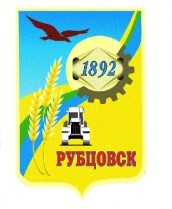 Администрация города Рубцовска Алтайского краяПОСТАНОВЛЕНИЕ24.08.2020  № 2054Об утверждении муниципальной программы «Развитие физическойкультуры и спорта в городе Рубцовске» на 2021 – 2024 годыВ целях создания условий для укрепления здоровья населения города Рубцовска путем развития инфраструктуры спорта, приобщения различных слоев населения к регулярным занятиям физической культурой и спортом, популяризации массового и профессионально спорта, в соответствии со статьей 179 Бюджетного кодекса Российской Федерации, руководствуясь Порядком разработки, реализации и оценки эффективности муниципальных программ муниципального образования город Рубцовск Алтайского края», утвержденного постановлением Администрации города Рубцовска Алтайского края от 14.10.2016 № 4337, ПОСТАНОВЛЯЮ:1. Утвердить муниципальную программу «Развитие физической культуры и спорта в городе Рубцовске» на 2021 – 2024 годы (приложение).2. Признать утратившими силу с 01.01.2021 следующие постановления Администрации города Рубцовска Алтайского края:от 22.07.2014 № 3126 «Об утверждении муниципальной программы «Развитие физической культуры и спорта в городе Рубцовске» на 2015-2019 годы»;от 13.02.2015 № 921 «О внесении изменений в постановление Администрации города Рубцовска Алтайского края от 22.07.2014 № 3126 «Об утверждении муниципальной программы «Развитие физической культуры и спорта в городе Рубцовске» на 2015-2019 годы»;от 22.07.2015 № 3405 «О внесении изменений в постановление Администрации города Рубцовска Алтайского края от 22.07.2014 № 3126 «Об утверждении муниципальной программы «Развитие физической культуры и спорта в городе Рубцовске» на 2015-2019 годы (с изменениями, внесенными постановлением Администрации города Рубцовска Алтайского края от 13.02.2015 № 921)»;от 20.02.2016 № 841 «О внесении изменений в постановление Администрации города Рубцовска Алтайского края от 22.07.2014 № 3126 «Об утверждении муниципальной программы «Развитие физической культуры и спорта в городе Рубцовске» на 2015-2019 годы (с изменениями, внесенными постановлением Администрации города Рубцовска Алтайского края от 13.02.2015 № 921, от 22.07.2015 № 3405»;от 29.08.2016 № 3724 «О внесении изменений в постановление Администрации города Рубцовска Алтайского края от 22.07.2014 № 3126 «Об утверждении муниципальной программы «Развитие физической культуры и спорта в городе Рубцовске» на 2015-2019 годы с изменениями, внесенными постановлением Администрации города Рубцовска Алтайского края от 20.02.2016 № 841»;от 14.02.2017 № 442 «О внесении изменений в постановление Администрации города Рубцовска Алтайского края от 22.07.2014 № 3126 «Об утверждении муниципальной программы «Развитие физической культуры и спорта в городе Рубцовске» на 2015-2019 годы с изменениями, внесенными постановлением Администрации города Рубцовска Алтайского края от 20.02.2016 № 841», от 29.08.2016 № 3724»;от 03.10.2017 № 4853 «О внесении изменений в постановление Администрации города Рубцовска Алтайского края от 22.07.2014 № 3126 «Об утверждении муниципальной программы «Развитие физической культуры и спорта в городе Рубцовске» на 2015-2019 годы» с изменениями, внесенными постановлением Администрации города Рубцовска Алтайского края от 20.02.2016 № 841», от 29.08.2016 № 3724, от 14.02.2017 № 442»;от 12.02.2018 № 282 «О внесении изменений в постановление Администрации города Рубцовска Алтайского края от 22.07.2014 № 3126 «Об утверждении муниципальной программы «Развитие физической культуры и спорта в городе Рубцовске» на 2015-2019 годы с изменениями, внесенными постановлениями Администрации города Рубцовска Алтайского края от 20.02.2016 № 841», от 29.08.2016 № 3724, от 14.02.2017 № 442, от 03.10.2017 № 4853»;от 31.05.2018 № 1323 «О внесении изменений в постановление Администрации города Рубцовска Алтайского края от 22.07.2014 № 3126 «Об утверждении муниципальной программы «Развитие физической культуры и спорта в городе Рубцовске» на 2015-2019 годы» (с изменениями, внесенными постановлениями Администрации города Рубцовска Алтайского края от 20.02.2016 № 841», от 29.08.2016 № 3724, от 14.02.2017 № 442, от 03.10.2017 № 4853, от 12.02.2018 № 282»;от 26.07.2018 № 1952 «О внесении изменений в постановление Администрации города Рубцовска Алтайского края от 22.07.2014 № 3126 «Об утверждении муниципальной программы «Развитие физической культуры и спорта в городе Рубцовске» на 2015-2019 годы» (с изменениями, внесенными постановлениями Администрации города Рубцовска Алтайского края от 20.02.2016 № 841», от 29.08.2016 № 3724, от 14.02.2017 № 442, от 03.10.2017 № 4853, от 12.02.2018 № 282, от 31.05.2018 № 1323»;от 26.12.2018 № 3399 «О внесении изменений в постановление Администрации города Рубцовска Алтайского края от 22.07.2014 № 3126 «Об утверждении муниципальной программы «Развитие физической культуры и спорта в городе Рубцовске» на 2015-2019 годы» (с изменениями)»; от 21.02.2019 № 373 «О внесении изменений в постановление Администрации города Рубцовска Алтайского края от 22.07.2014 № 3126 «Об утверждении муниципальной программы «Развитие физической культуры и спорта в городе Рубцовске» на 2015-2019 годы» (с изменениями)»; от 18.02.2020 № 355 «О внесении изменений в постановление Администрации города Рубцовска Алтайского края от 22.07.2014 № 3126 «Об утверждении муниципальной программы «Развитие физической культуры и спорта в городе Рубцовске» на 2015-2019 годы» (с изменениями)».		3. Действие настоящего постановления распространяется на правоотношения, возникшие с 01.01.2021.4. Опубликовать настоящее постановление в газете «Местное время» и разместить на официальном сайте Администрации города Рубцовска Алтайского края в информационно-телекоммуникационной сети «Интернет».5. Настоящее постановление вступает в силу после его опубликования в газете «Местное время».6. Контроль за исполнением настоящего постановления возложить на заместителя Главы Администрации города Рубцовска Мищерина А.А.Глава города Рубцовска				                          Д.З. ФельдманПриложение к постановлению Администрации города Рубцовска Алтайского края24.08.2020 № 2054Муниципальная программа «Развитие физической культуры и спорта в городе Рубцовске» на 2021-2024 годы ПАСПОРТмуниципальной программы «Развитие физической культуры и спорта  в городе Рубцовске» на 2021-2024 годы (далее - программа)Общая характеристика сферы реализации программы1.1. Основные проблемы и анализ причин их возникновения в сфере реализации программыПриоритетной задачей социальной политики в городе Рубцовске является создание основы для сохранения и улучшения  физического и духовного здоровья населения города. Существенным фактором, определяющим состояние здоровья населения, является поддержание оптимальной физической активности в течение всей жизни каждого гражданина.Указом Президента Российской Федерации от 07.05.2018 года № 204 «О национальных целях и стратегических задачах развития Российской Федерации на период до 2024 года» установлено обеспечить достижение национальных целей развития Российской Федерации на период до 2024 года, в том числе - повышение продолжительности жизни до 78 лет (к 2030 году – до 80 лет).Федеральным проектом «Спорт – норма жизни»  национального проекта «Демография» - одного из ключевых нацпроектов в России на период с 2019 по 2024 годы, определена цель по увеличению до 56 % доли граждан, систематически занимающихся физической культурой и спортом, путем решения задачи по созданию для всех возрастных категорий и групп населения условий для занятий физической культурой и спортом, массовым спортом, в том числе повышение уровня обеспеченности населения объектами спорта и подготовка спортивного резерва. В городе Рубцовске систематически физической культурой и спортом занимается 44,9 %  населения. К 2024 году в дополнение к имеющейся численности в систематические занятия предстоит вовлечь не менее 15 тыс. человек. Основной проблемой при решении задачи увеличения количествазанимающихся физической культурой и спортом является отсутствие достаточного количества спортивных сооружений. В настоящее время обеспеченность населения города Рубцовска объектами спортивной инфраструктуры всех типов составляет 24 % нормативной потребности. Отсутствие необходимого финансирования  делает невозможным качественное содержание и эксплуатацию имеющихся спортивных сооружений, большинство из которых построены более 50 лет назад и нуждаются в капитальном ремонте (реконструкции). Одним из индикативных показателей программы развития физической культуры и спорта является доля лиц с ограниченными возможностями здоровья и инвалидов, систематически занимающихся физической культурой и спортом. Отсутствие специализированного спортивного клуба реабилитации   инвалидов и, как следствие, низкий процент привлечения лиц с ограниченными возможностями здоровья к регулярным занятиям физической культурой и спортом делают данный показатель  трудно невыполнимым. 1.2. Обоснование решения проблем и прогноз развития в сфере реализации программыДля выполнения соответствующих положений Указа Президента Российской Федерации от 07.05.2018 № 204  и достижения неформального «прорыва» в показателях физической активности населения с целью увеличения продолжительности здоровой жизни, расширения границ трудоспособности и самореализации граждан необходимо сформировать у большинства населения активно – деятельностную установку на занятия физической культурой и спортом.Для привлечения граждан к регулярным занятиям физической культурой и спортом следует также разработать комплекс дополнительных мер по развитию физической культуры среди взрослого и пожилого населения, инвалидов и лиц с ограниченными возможностями здоровья, обеспечить дальнейшее совершенствование системы организации и проведения спортивных соревнований и физкультурных мероприятий.Для сохранения положительной динамики и устойчивого развития физической культуры и спорта в городе Рубцовске в ближайшие годы также необходимо:обеспечить ремонт и реконструкцию имеющихся объектов спорта с учетом потребностей лиц с ограниченными возможностями здоровья; повысить привлекательность физической культуры и спорта как сферы профессиональной деятельности, принять дополнительные меры по совершенствованию системы оплаты труда и социальной защиты спортсменов, квалифицированных тренеров.Выполнение мероприятий программы позволит обеспечить реализацию целей государственной политики в сфере физической культуры и спорта на долгосрочный период, будет способствовать повышению экономической рентабельности этой сферы, раскрытию ее социального потенциала.2. Приоритетные направления реализации программы, цель и задачи, описание основных ожидаемых конечных результатов программы, сроков и этапов её реализации 2.1. Приоритетные направления реализации программы	Приоритеты политики в сфере реализации программы физической культуры и спорта сформированы с учетом целей и задач, обозначенных в следующих стратегических документах:Федеральный закон от 04.12.2007 № 329-ФЗ «О физической культуре и спорте в Российской Федерации»;Федеральный закон от 29.12.2012 № 273-Ф3 «Об образовании в Российской Федерации»;Указ Президента Российской Федерации от 09.05.2017 № 203 «Стратегия развития информационного общества в Российской Федерации на 2017 – 2030 годы»;Указ Президента Российской Федерации от 07.05.2018 № 204 «О национальных целях и стратегических задачах развития Российской Федерации на период до 2024 года»;постановление Правительства Российской Федерации от 15.04.2014 № 302 «Об утверждении государственной программы Российской Федерации «Развитие физической культуры и спорта;распоряжение правительства Российской Федерации от 17 октября 2018           № 2245–р «Об утверждении концепции подготовки спортивного резерва в Российской Федерации до 2025 года и плана мероприятий по ее реализации»;закон Алтайского края от 11.09.2008 № 68-ЗС «О физической культуре и спорте в Алтайском крае».Приоритетными направлениями реализации программы являются: эффективное использование возможностей физической культуры и спорта в оздоровлении населения, вовлечение жителей Рубцовска, прежде всего детей и молодежи, в регулярные занятия физической культурой и спортом, достойное выступление рубцовских спортсменов на региональных и российских соревнованиях.Для развития сферы физической культуры и спорта необходима реализация комплекса следующих мер:организация и создание условий для регулярных занятий физической культурой и массовым спортом, в том числе развитие спортивной инфраструктуры;развитие сети спортивных клубов по месту жительства, в том числе спортивных клубов выходного дня для самостоятельно занимающихся физической культурой и спортом;модернизация системы развития детско – юношеского спорта и подготовки спортивного резерва;выполнение требований по обеспечению безопасности для жизни и здоровья обучающихся при проведении занятий физической культурой.2.2. Цель и задачи программы	Целью  программы является создание условий для укрепления здоровья населения города Рубцовска путем развития  инфраструктуры спорта, приобщения различных слоев населения к регулярным занятиям физической культурой и спортом, популяризации массового и профессионального спорта (включая спорт высших достижений.К числу основных задач, требующих решения для достижения поставленной цели, относятся: создание социальных и организационных условий для развития в городе Рубцовске массовой физической культуры и спорта, формирование здорового образа жизни;повышение эффективности подготовки спортсменов;создание условий для укрепления здоровья населения путем развитияинфраструктуры спорта.2.3. Конечные результаты реализации программыВ результате реализации  программы к 2024 году предполагается:увеличение доли населения города Рубцовска, систематически занимающегося физической культурой и спортом, в общей численности населения города в возрасте от 3 до 79 лет, до 56,5 %;	увеличение доли лиц, занимающихся по программам спортивной подготовки в организациях ведомственной принадлежности физической культуры и спорта до 100 %;повышение уровня обеспеченности населения города Рубцовска спортивными сооружениями, исходя из единовременной пропускной способности объектов спорта, до 42 %;увеличение доли лиц с ограниченными возможностями здоровья и инвалидов, систематически занимающихся физической культурой и спортом, в общей численности данной категории населения, не имеющего противопоказаний для занятий физической культурой и спортом до 24 %.Важнейшим ожидаемым конечным результатом реализации программы является устойчивое развитие физической культуры и спорта, что характеризуется ростом количественных показателей и качеством изменений, происходящих в сфере физической культуры и спорта.Сведения об индикаторах программы (показателях подпрограмм) и их значениях представлены в таблице 1.2.4.Сроки и этапы реализации программыСроки реализации программы: 2021-2024 годы. Этапы программой не предусмотрены.3. Обобщенная характеристика мероприятий программыДля достижения целей программы предусматриваются меры регулирования, направленные:на развитие физической культуры и массового спорта;на развитие системы подготовки спортивного резерва и спорта высших достижений; на развитие инфраструктуры спорта.В рамках программы предполагается реализовать три подпрограммы:подпрограмму 1.  «Развитие физической культуры и массового спорта, формирование здорового образа жизни у населения города Рубцовска» на 2021-2024 годы, направленную на создание социальных и организационных условий для развития в городе Рубцовске массовой физической культуры и спорта, формирование здорового образа жизниПАСПОРТподпрограммы 1. «Развитие физической культуры и массового спорта, формирование здорового образа жизни у населения города Рубцовска» на 2021-2024 годы(далее – подпрограмма 1) муниципальной программы «Развитие физической культуры и спорта в городе Рубцовске» на 2021-2024 годыподпрограмму 2. «Развитие системы подготовки спортивного резерва и спорта высших достижений в городе Рубцовске» на 2021 – 2024 годы, направленную на повышение эффективности подготовки спортсменовПАСПОРТподпрограммы 2. «Развитие системы подготовки спортивного резерва и спорта высших достижений в городе Рубцовске» на 2021-2024 годы (далее – подпрограмма 2) муниципальной программы «Развитие физической культуры и спорта в городе Рубцовске» на 2021-2024 годыподпрограмму 3. «Развитие спортивных клубов в городе Рубцовске» на 2021 – 2024 годы, направленную на создание условий для укрепления здоровья населения путем развития инфраструктуры спортаПАСПОРТподпрограммы 3. «Развитие спортивных клубов в городе Рубцовске» на 2021-2024 годы (далее – подпрограмма 3) муниципальной программы «Развитие физической культуры и спорта в городе Рубцовске» на 2021-2024 годы4. Объем финансовых ресурсов, необходимых для реализации программыФинансирование программы осуществляется за счет средств краевого и городского бюджетов, внебюджетных средств учреждений. Общий объем финансирования программы составляет всего: 580832,8 руб., в том числе по годам:2021 год – 116402,7 тыс. руб.;2022 год – 133810,6 тыс. руб.;2023 год – 153814,9 тыс. руб.;2024 год – 176804,6 тыс. руб.Из них: бюджет города – 473447,9 тыс. руб., в том числе по годам:2021 год – 94897,2 тыс. руб.;2022 год – 109079,3 тыс. руб.;2023 год – 125373,9 тыс. руб.;2024 год – 144097,5 тыс. руб.из внебюджетных источников – 107384,9 тыс. руб., в том числе по годам:2021 год – 21505,5 тыс. руб.;2022 год – 24731,3 тыс. руб.;2023 год – 28441,0 тыс. руб.;2024 год – 32707,1 тыс. руб.Объемы финансирования подлежат ежегодному уточнению исходя из  возможностей бюджета города Рубцовска на текущий финансовый год. В случае экономии средств при реализации одного из мероприятий программы допускается перераспределение данных средств на осуществление иных программных мероприятий в рамках объемов финансирования, утвержденных на соответствующий год и на плановый период.Объем финансовых ресурсов, необходимых для реализации программы и подпрограмм, представлен в таблице 3.5. Анализ рисков реализации программы и меры управления рисками реализации программыПри реализации программы и для достижения поставленных ею целей необходимо учитывать возможные макроэкономические, социальные, операционные и прочие риски.Важнейшими условиями успешной реализации программы является минимизация указанных рисков, эффективный мониторинг выполнения намеченных мероприятий, принятие оперативных мер по корректировке приоритетных направлений и показателей программы.По характеру влияния на ход и конечные результаты реализации программы существенными являются следующие риски:нормативно-правовые, организационные и управленческие риски – непринятие или несвоевременное принятие необходимых нормативных актов, влияющих на мероприятия программы, недостаточная проработка вопросов, решаемых в рамках программы;недостаточная подготовка управленческого потенциала, неадекватная система мониторинга реализации программы, отставание от сроков реализации программных мероприятий. Устранение (минимизация) рисков связано с качеством планирования реализации программы, обеспечение мониторинга ее осуществления и оперативного внесения необходимых изменений;макроэкономические риски связаны с возможностью ухудшения внутренней и внешней конъюнктуры, снижением темпов роста национальной экономики, уровня инвестиционной активности, высокой инфляцией, кризисом банковской системы. Реализация данных рисков может вызвать необоснованный рост стоимости физкультурно-спортивных услуг, снизить их доступность и сократить объем инвестиций в инфраструктуру спорта высоких достижений; финансовые риски связаны с возникновением бюджетного дефицита и недостаточным вследствие этого уровнем финансирования из средств местного бюджета, секвестрованием бюджетных расходов на установленные сферы деятельности, а также отсутствием стабильного источника финансирования деятельности общественных объединений и организаций, участвующих в осуществлении программы. Реализация данных рисков может повлечь срыв программных мероприятий, что существенно сократит число лиц, систематически занимающихся физической культурой и массовым спортом, снизит степень конкурентоспособности рубцовского спорта. Вероятность реализации финансовых рисков в значительной степени связана с возможностью реализации макроэкономических рисков. Однако, учитывая практику программного бюджетирования, охватывающего среднесрочную перспективу, данные риски можно оценить как умеренные.Наибольшее отрицательное влияние на выполнение программы может оказать реализация макроэкономических рисков и связанных с ними финансовых рисков. В рамках программы отсутствует возможность управления этими рисками. Вероятен лишь оперативный учет последствий их проявления.Минимизация финансовых рисков возможна на основе:регулярного мониторинга и оценки эффективности реализации мероприятий программы;разработки дополнительных мер муниципальной поддержки сферы физической культуры и спорта; своевременной корректировки перечня мероприятий и показателей программы. Минимизация указанных рисков достигается в ходе регулярного мониторинга и оценки эффективности реализации мероприятий программы, а также на основе:обеспечения эффективной координации деятельности иных организаций, участвующих в реализации программных мероприятий;совершенствования межведомственного взаимодействия.6. Механизм реализации программыОтветственным исполнителем программы является муниципальное казенное учреждение «Управление культуры, спорта и молодежной политики» города Рубцовска Алтайского края.В реализации мероприятий программы по согласованию участвуют органы исполнительной власти города Рубцовска Алтайского края, отделения и группы краевых государственных бюджетных учреждений, физкультурно-спортивные организации, имеющие статус юридического лица (спортивные клубы и (или) команда мастеров),  муниципальные бюджетные учреждения спортивной подготовки, муниципальное бюджетное учреждение «Спортивный клуб «Торпедо», высшие и средние специальные учебные заведения, общественные и иные организации и иные некоммерческие организации.Организацию выполнения мероприятий программы и контроль за их реализацией осуществляет муниципальное казенное учреждение «Управление культуры, спорта и молодежной политики» города Рубцовска Алтайского края в соответствии с действующими правовыми актами Российской Федерации, Алтайского края и муниципального образования город Рубцовск Алтайского края.Финансирование программы производится в порядке, установленном для исполнения краевого бюджета, бюджета города и внебюджетных средств.Исполнители обеспечивают:выполнение мероприятий программы и целевое расходование средств, выделенных на их реализацию;формирование бюджетных заявок на финансирование мероприятий программы;подготовку обоснований для отбора первоочередных работ, финансируемых в рамках реализации программы;методическое сопровождение программных мероприятий, непрерывный мониторинг и оценку эффективности реализации программы;разработку нормативных правовых документов, касающихся реализации программы;участие в работе Общественного совета по развитию физической культуры и спорта при Главе города Рубцовска Алтайского края;подготовку предложений по корректировке программы на соответствующий год.Соисполнители мероприятий программы представляют информацию о ходе ее реализации в муниципальное казенное учреждение «Управление культуры, спорта и молодежной политики» города Рубцовска Алтайского края ежеквартально до 10 числа месяца, следующего за отчетным периодом. Муниципальное казенное учреждение «Управление культуры, спорта и молодежной политики» города Рубцовска Алтайского края ежеквартально до 15 числа месяца, следующего за отчетным периодом, направляет сводный отчет о ходе выполнения программы в Администрацию города Рубцовска Алтайского края в установленном порядке.Контроль за исполнением программы осуществляется в соответствии с Порядком разработки, реализации и оценки эффективности муниципальных программ, утвержденным постановлением Администрации города Рубцовска Алтайского края от 14.10.2016 № 4337 (далее - Порядок). 7. Методика оценки эффективности программыОценка эффективности программы осуществляется в целях достижения оптимального соотношения связанных с ее реализацией затрат и достигаемых в ходе реализации результатов, целесообразности и адресности использования средств бюджета города их целевому назначению.Комплексная оценка эффективности реализации программы осуществляется в соответствии с методикой согласно приложению 2 Порядка.Начальник отдела по организацииуправления и работе с обращениями Администрации города Рубцовска	А.В.Инютина».МИНИСТЕРСТВО СПОРТА РОССИЙСКОЙ ФЕДЕРАЦИИПРИКАЗ от 19 апреля 2019 г. N 324ОБ УТВЕРЖДЕНИИ МЕТОДИКИ
РАСЧЕТА ПОКАЗАТЕЛЯ "ДОЛЯ ГРАЖДАН, СИСТЕМАТИЧЕСКИ
ЗАНИМАЮЩИХСЯ ФИЗИЧЕСКОЙ КУЛЬТУРОЙ И СПОРТОМ" НАЦИОНАЛЬНОГО ПРОЕКТА "ДЕМОГРАФИЯ" И ПОКАЗАТЕЛЕЙ ФЕДЕРАЛЬНОГО ПРОЕКТА "СПОРТ - НОРМА ЖИЗНИ"Во исполнение протокола заседания президиума Совета при Президенте Российской Федерации по стратегическому развитию и национальным проектам от 3 сентября 2018 г. N 10, приказываю:1. Утвердить Методику расчета показателя "Доля граждан, систематически занимающихся физической культурой и спортом" национального проекта "Демография" и показателей федерального проекта "Спорт - норма жизни" (Приложение N 1).3. Контроль за исполнением настоящего приказа возложить на заместителей Министра спорта Российской Федерации М.В. Томилову, П.В. Новикова, С.В. Косилова.Министр
П.А.КОЛОБКОВПриложение N 1
к приказу Минспорта России
от 19 апреля 2019 г. N 324МЕТОДИКА
РАСЧЕТА ПОКАЗАТЕЛЯ "ДОЛЯ ГРАЖДАН, СИСТЕМАТИЧЕСКИ
ЗАНИМАЮЩИХСЯ ФИЗИЧЕСКОЙ КУЛЬТУРОЙ И СПОРТОМ" НАЦИОНАЛЬНОГО ПРОЕКТА "ДЕМОГРАФИЯ" И ПОКАЗАТЕЛЕЙ ФЕДЕРАЛЬНОГО ПРОЕКТА "СПОРТ - НОРМА ЖИЗНИ"1. Показатель "Доля граждан, систематически занимающихся физической культурой и спортом" (Дз)Дз = Чз / Чн x 100,где:Чз - численность населения в возрасте 3 - 79 лет, занимающегося физической культурой и спортом, в соответствии с данными федерального статистического наблюдения по форме N 1-ФК "Сведения о физической культуре и спорте";Чн - численность населения в возрасте 3 - 79 лет <*>--------------------------------<*> Оценка возрастно-полового состава населения на 1 января отчетного года в соответствии с п. 1.8.3 Федерального плана статистических работ, утвержденного распоряжением Правительства Российской Федерации от 6 мая 2008 г. N 671-р.2. Показатель "Доля детей и молодежи (возраст 3 - 29 лет), систематически занимающихся физической культурой и спортом, в общей численности детей и молодежи" (Дзд)Дзд = Чзд / Чнд x 100,где:Чзд - численность населения в возрасте 3 - 29 лет, занимающегося физической культурой и спортом, в соответствии с данными федерального статистического наблюдения по форме N 1-ФК "Сведения о физической культуре и спорте";Чнд - численность населения в возрасте 3 - 29 лет <*>3. Показатель "Доля граждан среднего возраста (женщины: 30 - 54 года; мужчины: 30 - 59 лет), систематически занимающихся физической культурой и спортом, в общей численности граждан среднего возраста" (Дзс)Дзс = Чзс / Чнс x 100,где:Чзс - численность населения в возрасте: женщины: 30 - 54 года; мужчины: 30 - 59 лет, занимающегося физической культурой и спортом, в соответствии с данными федерального статистического наблюдения по форме N 1-ФК "Сведения о физической культуре и спорте";Чнс - численность населения в возрасте: женщины: 30 - 54 года; мужчины: 30 - 59 лет <*>4. Показатель "Доля граждан старшего возраста (женщины: 55 - 79 лет; мужчины: 60 - 79 лет), систематически занимающихся физической культурой и спортом в общей численности граждан старшего возраста" (Дзп)Дзп = Чзп / Чнп x 100,где:Чзп - численность населения в возрасте: женщины: 55 - 79 лет; мужчины: 60 - 79 лет, занимающегося физической культурой и спортом, в соответствии с данными федерального статистического наблюдения по форме N 1-ФК "Сведения о физической культуре и спорте";Чнп - численность населения в возрасте: женщины: 55 - 79 лет; мужчины: 60 - 79 лет <*>5. Показатель "Уровень обеспеченности граждан спортивными сооружениями исходя из единовременной пропускной способности объектов спорта"ЕПС = ЕПСфакт / ЕПСнорм x 100,где:ЕПСфакт - единовременная пропускная способность имеющихся спортивных сооружений, в соответствии с данными федерального статистического наблюдения по форме N 1-ФК "Сведения о физической культуре и спорте";ЕПСнорм - нормативная потребность в объектах спортивной инфраструктуры, исходя из единовременной пропускной способности спортивных сооружений, рассчитанная в соответствии с методическими рекомендациями о применении нормативов и норм при определении потребности субъектов Российской Федерации в объектах физической культуры и спорта, утвержденными приказом Минспорта России от 21 марта 2018 г. N 244.6. Показатель "Доля занимающихся по программам спортивной подготовки в организациях ведомственной принадлежности физической культуры и спорта, в общем количестве занимающихся в организациях ведомственной принадлежности физической культуры и спорта" (Дзсп)Дзсп = Чзсп / Чз x 100,где:Чзсп - численность занимающихся по программам спортивной подготовки в организациях ведомственной принадлежности физической культуры и спорта, в соответствии с данными федерального статистического наблюдения по форме N 5-ФК "Сведения по организациям, осуществляющим спортивную подготовку";Чз - численность занимающихся в организациях ведомственной принадлежности физической культуры и спорта, в соответствии с данными федерального статистического наблюдения по форме N 5-ФК "Сведения по организациям, осуществляющим спортивную подготовку".Таблица 1Сведения об индикаторах программы (показателях подпрограмм) и их значенияхТаблица 2Перечень мероприятий программы и подпрограммТаблица 3Объем финансовых ресурсов,необходимых для реализации программы и подпрограммОтветственный исполнитель программы Муниципальное казенное учреждение  «Управление культуры, спорта и молодежной политики» города  РубцовскаСоисполнители программы Муниципальное бюджетное учреждение «Спортивный клуб «Торпедо»;муниципальное бюджетное учреждение спортивной подготовки «Спортивная школа №1»;муниципальное бюджетное учреждение спортивной подготовки «Спортивная школа №2»;муниципальное бюджетное учреждение спортивной подготовки «Спортивная школа «Рубцовск»;муниципальное бюджетное учреждение спортивной подготовки «Спортивная школа «Спарта»;муниципальное бюджетное учреждение  спортивной подготовки «Спортивная школа «Юбилейный»Участники программыМуниципальные спортивные учреждения, образовательные учреждения муниципального образования город Рубцовск Алтайского края, общественные и иные организации спортивного профиля (по согласованию)Подпрограммы программыПодпрограмма 1. «Развитие физической культуры и массового спорта, формирование здорового образа жизни у населения города Рубцовска» на 2021-2024 годы.Подпрограмма 2. «Развитие  системы подготовки спортивного резерва и спорта высших достижений в городе Рубцовске» на 2021-2024 годы.Подпрограмма 3. «Развитие спортивных клубов в городе Рубцовске» на 2021-2024 годыПрограммно-целевые инструменты программыФедеральный закон от 04.12.2007 № 329-ФЗ «О физической культуре и спорте в Российской Федерации»;Федеральный закон от 29.12.2012 № 273-Ф3 «Об образовании в Российской Федерации»;Указ Президента Российской Федерации от 09.05.2017 № 203 «Стратегия развития информационного общества в Российской Федерации на 2017 – 2030 годы»;Указ Президента Российской Федерации от 07.05.2018 № 204 «О национальных целях и стратегических задачах развития Российской Федерации на период до 2024 года»;постановление Правительства Российской Федерации от 15.04.2014 № 302 «Об утверждении государственной программы Российской Федерации «Развитие физической культуры и спорта (II этап);распоряжение правительства Российской Федерации от 17 октября 2018 № 2245-р «Об утверждении концепции подготовки спортивного резерва в Российской Федерации до 2025 года и плана мероприятий по ее реализации»;закон Алтайского края от 11.09.2008 № 68-ЗС «О физической культуре и спорте в Алтайском крае»Цель программы Создание условий для укрепления здоровья населения города Рубцовска путем развития инфраструктуры спорта, приобщения различных слоев населения к регулярным занятиям физической культурой и спортом, популяризации массового и профессионального спорта (включая спорт высших достижений) Задачи программыСоздание социальных и организационных условий для развития в городе массовой физической культуры и спорта, формирование здорового образа жизни;повышение эффективности подготовки спортсменов;создание условий для укрепления здоровья населения путем развития инфраструктуры спортаЦелевые индикаторы и показатели программы доля населения города, систематически занимающегося физической культурой и спортом, в общей численности населения города в возрасте от 3 до 79 лет;доля лиц, занимающихся по программам спортивной подготовки в организациях ведомственной принадлежности физической культуры и спорта;уровень обеспеченности населения города спортивными сооружениями, исходя из единовременной пропускной способности объектов спорта;доля лиц с ограниченными возможностями здоровья и инвалидов, систематически занимающихся физической культурой и спортом, в общей численности данной категории населения, не имеющего противопоказаний для занятий физической культурой и спортомСроки и этапы реализации программы 2021-2024 годы.Этапы программой не предусмотреныОбъемы финансирования программы Общий объем финансирования программы составляет всего:580832,8 тыс. руб., в том числе по годам:2021 год – 116402,7 тыс. руб.;2022 год – 133810,6 тыс. руб.;2023 год – 153814,9 тыс. руб.;2024 год – 176804,6 тыс. руб.;Из них: федеральный бюджет – 0,0 тыс. руб.;краевой бюджет – 0,0 тыс. руб.; бюджет муниципального образования  город Рубцовск Алтайского края (далее – Администрация города) – 473447,9 тыс. руб., в том числе по годам:2021 год – 94897.2 тыс. руб.;2022 год – 109079,3 тыс. руб.;2023 год – 125373,9 тыс. руб.;2024 год – 144097,5 тыс. руб.;объемы финансирования подлежат ежегодному уточнению, исходя из  возможностей бюджета города Рубцовска на текущий финансовый год;из внебюджетных источников – 107384,9 тыс. руб., в том числе по годам:2021 год – 21505,5 тыс. руб.;2022 год – 24731,3 тыс. руб.;2023 год – 28441,0 тыс. руб.;2024 год – 32707,1 тыс. руб.;Ожидаемые результаты реализации программы К 2024 году:увеличение доли населения города Рубцовска, систематически занимающегося физической культурой и спортом, в общей численности населения города Рубцовска в возрасте 3 - 79 лет до 56,5 %;увеличение доли лиц, занимающихся по программам спортивной подготовки в организациях ведомственной принадлежности физической культуры и спорта до 100 %;увеличение уровня обеспеченности населения города Рубцовска спортивными сооружениями, исходя из единовременной пропускной способности объектов спорта,  до 42 %;увеличение доли лиц с ограниченными возможностями здоровья и инвалидов, систематически занимающихся физической культурой и спортом, в общей численности данной категории населения, не имеющего противопоказаний для занятий физической культурой и спортом, до 24,0 % Соисполнитель муниципальной программы Не предусмотренУчастники подпрограммыМуниципальные спортивные учреждения, образовательные учреждения муниципального образования город Рубцовск, общественные и иные организации спортивного профиля (по согласованию)Цель подпрограммыСоздание социальных и организационных условий для развития в городе Рубцовске массовой физической культуры и спорта, формирование здорового образа жизниЗадачи подпрограммыСоздание условий для привлечения граждан различных возрастов к регулярным занятиям физической культурой и массовым спортомПеречень мероприятий подпрограммыРеализация Единого календарного плана физкультурных мероприятий и спортивных мероприятий;организация подготовки и участия в краевых зимних и летних олимпиадах городов Алтайского края;проведение конкурса «За высокие достижения в области физической культуры и спорта по итогам года»Показатели подпрограммыДоля детей и молодежи (возраст 3-29 лет), систематически занимающихся физической культурой и спортом, в общей численности детей и молодежи города;доля граждан среднего возраста (женщины: 30-54 года, мужчины: 30-59 лет), систематически занимающихся физической культурой и спортом, в общей численности граждан среднего возраста;доля граждан старшего возраста (женщины: 55-79 лет, мужчины: 60-79 лет), систематически занимающихся физической культурой и спортом, в общей численности граждан старшего возрастаСроки и этапы реализации подпрограммы2021-2024 годы.Этапы не предусмотреныОбъемы финансирования подпрограммы Общий объем финансирования подпрограммы из бюджета города составляет 2231,0 тыс. руб., из них по годам:2021 год – 450,0 тыс. руб.;2022 год - 515,0  тыс. руб.;2023 год - 590,0 тыс. руб.;2024 год -  676,0 тыс. руб.Объемы финансирования подлежат ежегодному уточнению, исходя из  возможностей бюджета города на текущий финансовый годОжидаемые результаты реализации подпрограммыК 2024 году:увеличение доли детей и молодежи (возраст 3-29 лет), систематически занимающихся физической культурой и спортом, в общей численности детей и молодежи города до 94 %;увеличение доли граждан среднего возраста (женщины: 30-54 года, мужчины: 30-59 лет), систематически занимающихся физической культурой и спортом, в общей численности граждан среднего возраста до 52 %;увеличение доли граждан старшего возраста (женщины: 55-79 лет, мужчины: 60-79 лет), систематически занимающиеся физической культурой и спортом, в общей численности граждан старшего возраста году до 20 %Соисполнители муниципальной программыМБУ СП «СШ-1»;МБУ СП «СШ № 2»;МБУ СП «СШ «Рубцовск»;МБУ СП «СШ «Спарта»;МБУ СП «СШ «Юбилейный»Участники подпрограммыМинистерство спорта Алтайского края, краевые государственные бюджетные учреждения, физкультурно-спортивные организации, имеющие статус юридического лица, иные некоммерческие организации, общественные организации и социальные партнёры (по согласованию)Цель подпрограммыПовышение эффективности подготовки спортсменовЗадачи подпрограммыСоздание условий для развития детско – юношеского спорта и подготовки спортивного резерва, поддержка спорта высших достижений;модернизация материально–технической базы спортивных школ для развития физической культуры и массового спорта в городеПеречень мероприятий подпрограммыОбеспечение деятельности муниципальных бюджетных учреждений спортивной подготовки. Выполнение муниципального задания;организация и проведение спортивно-массовых мероприятий;осуществление противопожарных и охранных мероприятий;организация подготовки и участия в краевых зимних и летних олимпиадах городов Алтайского края;приобретение спортивного оборудования и инвентаря для приведения организаций спортивной подготовки в нормативное состояние;оснащение объектов спортивной инфраструктуры спортивно – технологическим оборудованием (спортивные площадки ГТО, футбольные поля)Показатели подпрограммыДоля спортсменов - разрядников в общем количестве лиц, занимающихся в системе спортивных школ Сроки и этапы реализации подпрограммы2021-2024 годы.Этапы не предусмотреныОбъемы финансирования подпрограммыОбщий объем финансирования подпрограммы составляет 470898,9 тыс. руб., в том числе по годам:2021 год – 93824,1 тыс. руб.;2022 год – 108997,7 тыс. руб.;2023 год – 124082,4 тыс. руб.;2024 год – 143994,7 тыс. руб.Из них:из средств бюджета города 381320,3 тыс. руб., в том числе по годам:2021 год – 75884,6 тыс. руб.;2022 год – 88367,3 тыс. руб.;2023 год – 100357,4 тыс. руб.;2024 год – 116711,0 тыс. руб.;объемы финансирования подлежат ежегодному уточнению, исходя из  возможностей бюджета города Рубцовска на текущий финансовый год;из внебюджетных средств 89578,6 тыс. руб., в том числе по годам:2021 год – 17939,5 тыс. руб.;2022 год – 20630,4 тыс. руб.;2023 год – 23725,0 тыс. руб.;2024 год – 27283,7 тыс. руб.Ожидаемые результаты реализации подпрограммыК 2024 году:увеличение доли спортсменов - разрядников в общем количестве лиц, занимающихся в системе спортивных школ до 35 %Соисполнитель муниципальной программыМБУ «С/к «Торпедо»Участники подпрограммыМинистерство спорта Алтайского края, муниципальные спортивные учреждения, образовательные учреждения муниципального образования город Рубцовск, физкультурно-спортивные организации, имеющие статус юридического лица, иные некоммерческие организации, общественные организации и социальные партнёры (по согласованию)Цель подпрограммыСоздание условий для укрепления здоровья населения города путем развития инфраструктуры спортаЗадачи подпрограммыСоздание и поддержание благоприятных условий для осуществления физкультурно-оздоровительной и спортивной  работы;модернизация материально – технической базы МБУ «С/к «Торпедо» для развития физической культуры и массового спорта в городе РубцовскеПеречень мероприятий подпрограммыОбеспечение деятельности Центра тестирования ГТО города Рубцовска;выполнение муниципального задания;содействие в организации и проведении спортивно - массовых и физкультурно – оздоровительных мероприятий;организация подготовки и участи в краевых зимних и летних олимпиадах городов Алтайского края;проведение противопожарных и охранных мероприятий;оснащение объектов спортивной инфраструктуры спортивно – технологическим оборудованием Показатели подпрограммыКоличество мероприятий, проведенных на объектах МБУ «С/к «Торпедо»;количество занимающихся в дворовых спортивных клубах;доля населения города, выполнившего нормативы испытаний (тестов) Всероссийского физкультурно-спортивного комплекса «Готов к труду и обороне» (ВФСК «ГТО»), в общей численности населения, принявшего участие в выполнении нормативов испытаний (тестов) ВФСК «ГТО»; доля учащихся и студентов города, выполнивших нормативы испытаний (тестов) Всероссийского физкультурно-спортивного комплекса «Готов к труду и обороне» (ВФСК «ГТО»), в общей численности населения, принявшего участие в выполнении нормативов испытаний (тестов) ВФСК «ГТО»Сроки и этапы реализации подпрограммы2021-2024 годы.Этапы не предусмотреныОбъемы финансирования подпрограммыОбщий объем финансирования подпрограммы города составляет 107702,9 тыс. руб., в том числе по годам:2021 год – 22128,6 тыс. руб.;2022 год – 24297,9 тыс. руб.;2023 год – 29142,5 тыс. руб.;2024 год – 32133,9 тыс. руб.;Из них:из средств бюджета города 89896,6 тыс. руб., в том числе по годам:2021 год – 18562,6 тыс. руб.;2022 год – 20197,0 тыс. руб.;2023 год – 24426,5 тыс. руб.;2024 год – 26710,5 тыс. руб.;объемы финансирования подлежат ежегодному уточнению, исходя из  возможностей бюджета города Рубцовска на текущий финансовый год;из внебюджетных средств 17806,3 тыс. руб., в том числе по годам:2021 год – 3566,0 тыс. руб.;2022 год – 4100,9 тыс. руб.;2023  год – 4716,0 тыс. руб.;2024 год – 5423,4 тыс. руб.Ожидаемые результаты реализации подпрограммыК 2024 году:увеличение количества мероприятий, проведенных на объектах МБУ «С/к «Торпедо», до 120;увеличение количества занимающихся в дворовых спортивных клубах до 400 человек;увеличение доли населения города, выполнившего нормативы испытаний (тестов) Всероссийского физкультурно-спортивного комплекса «Готов к труду и обороне» (ВФСК «ГТО»), в общей численности населения, принявшего участие в выполнении нормативов испытаний (тестов) ВФСК «ГТО», до 52;увеличение доли учащихся и студентов города, выполнивших нормативы испытаний (тестов) Всероссийского физкультурно-спортивного комплекса «Готов к труду и обороне» (ВФСК «ГТО»), в общей численности населения, принявшего участие в выполнении нормативов испытаний (тестов) ВФСК «ГТО», до 70%  №п/пНаименование индикатора (показателя)Единица измерения Значение по годамЗначение по годамЗначение по годамЗначение по годамЗначение по годамЗначение по годам№п/пНаименование индикатора (показателя)Единица измерения Год, предшествующий году разработки муниципальной программы 2019г (факт)Год разработки муниципальной программы 2020г (оценка)  Годы реализации муниципальной программы Годы реализации муниципальной программы Годы реализации муниципальной программы Годы реализации муниципальной программы №п/пНаименование индикатора (показателя)Единица измерения Год, предшествующий году разработки муниципальной программы 2019г (факт)Год разработки муниципальной программы 2020г (оценка)  2021(план)2022(план)2023(план)2024(план)123456789Муниципальная программа «Развитие физической культуры и спорта в городе Рубцовске» на 2021-2024 годыМуниципальная программа «Развитие физической культуры и спорта в городе Рубцовске» на 2021-2024 годыМуниципальная программа «Развитие физической культуры и спорта в городе Рубцовске» на 2021-2024 годыМуниципальная программа «Развитие физической культуры и спорта в городе Рубцовске» на 2021-2024 годыМуниципальная программа «Развитие физической культуры и спорта в городе Рубцовске» на 2021-2024 годыМуниципальная программа «Развитие физической культуры и спорта в городе Рубцовске» на 2021-2024 годыМуниципальная программа «Развитие физической культуры и спорта в городе Рубцовске» на 2021-2024 годыМуниципальная программа «Развитие физической культуры и спорта в городе Рубцовске» на 2021-2024 годыМуниципальная программа «Развитие физической культуры и спорта в городе Рубцовске» на 2021-2024 годы1.Доля населения города Рубцовска, систематически занимающегося физической культурой и спортом, в общей численности населения города Рубцовска в возрасте 3 - 79 лет %44,949,350,453,055,656,52.Доля лиц, занимающихся по программам спортивной подготовки в организациях ведомственной принадлежности физической культуры и спорта%1001001001001001003.Уровень обеспеченности населения города Рубцовска спортивными сооружениями, исходя из единовременной пропускной способности объектов спорта%24293235,038,042,04.Доля лиц с ограниченными возможностями здоровья и инвалидов, систематически занимающихся физической культурой и спортом, в общей численности данной категории населения, не имеющего противопоказаний для занятий физической культурой и спортом%17,622,622,823,023,724,0Подпрограмма 1. «Развитие физической культуры и массового спорта, формирование здорового образа жизни у населения города Рубцовска» на 2021-2024 годыПодпрограмма 1. «Развитие физической культуры и массового спорта, формирование здорового образа жизни у населения города Рубцовска» на 2021-2024 годыПодпрограмма 1. «Развитие физической культуры и массового спорта, формирование здорового образа жизни у населения города Рубцовска» на 2021-2024 годыПодпрограмма 1. «Развитие физической культуры и массового спорта, формирование здорового образа жизни у населения города Рубцовска» на 2021-2024 годыПодпрограмма 1. «Развитие физической культуры и массового спорта, формирование здорового образа жизни у населения города Рубцовска» на 2021-2024 годыПодпрограмма 1. «Развитие физической культуры и массового спорта, формирование здорового образа жизни у населения города Рубцовска» на 2021-2024 годыПодпрограмма 1. «Развитие физической культуры и массового спорта, формирование здорового образа жизни у населения города Рубцовска» на 2021-2024 годыПодпрограмма 1. «Развитие физической культуры и массового спорта, формирование здорового образа жизни у населения города Рубцовска» на 2021-2024 годыПодпрограмма 1. «Развитие физической культуры и массового спорта, формирование здорового образа жизни у населения города Рубцовска» на 2021-2024 годы1.Доля детей и молодежи (возраст 3-29 лет), систематически занимающихся физической культурой и спортом, в общей численности детей и молодежи города%9292,59393,594942.Доля граждан среднего возраста (женщины: 30-54 года, мужчины: 30-59 лет), систематически занимающихся физической культурой и спортом, в общей численности граждан среднего возраста%3035404550523.Доля граждан старшего возраста (женщины: 55-79 лет, мужчины: 60-79 лет), систематически занимающиеся физической культурой и спортом, в общей численности граждан старшего возраста%91215171920Подпрограмма 2. «Развитие системы подготовки спортивного резерва и спорта высших достижений в городе Рубцовске» на 2021-2024 годыПодпрограмма 2. «Развитие системы подготовки спортивного резерва и спорта высших достижений в городе Рубцовске» на 2021-2024 годыПодпрограмма 2. «Развитие системы подготовки спортивного резерва и спорта высших достижений в городе Рубцовске» на 2021-2024 годыПодпрограмма 2. «Развитие системы подготовки спортивного резерва и спорта высших достижений в городе Рубцовске» на 2021-2024 годыПодпрограмма 2. «Развитие системы подготовки спортивного резерва и спорта высших достижений в городе Рубцовске» на 2021-2024 годыПодпрограмма 2. «Развитие системы подготовки спортивного резерва и спорта высших достижений в городе Рубцовске» на 2021-2024 годыПодпрограмма 2. «Развитие системы подготовки спортивного резерва и спорта высших достижений в городе Рубцовске» на 2021-2024 годыПодпрограмма 2. «Развитие системы подготовки спортивного резерва и спорта высших достижений в городе Рубцовске» на 2021-2024 годыПодпрограмма 2. «Развитие системы подготовки спортивного резерва и спорта высших достижений в городе Рубцовске» на 2021-2024 годы1.Доля спортсменов - разрядников в общем количестве лиц, занимающихся в системе спортивных школ% 32,032,533,033,534,035,0Подпрограмма 3. «Развитие спортивных клубов в городе Рубцовске» на 2021-2024 годыПодпрограмма 3. «Развитие спортивных клубов в городе Рубцовске» на 2021-2024 годыПодпрограмма 3. «Развитие спортивных клубов в городе Рубцовске» на 2021-2024 годыПодпрограмма 3. «Развитие спортивных клубов в городе Рубцовске» на 2021-2024 годыПодпрограмма 3. «Развитие спортивных клубов в городе Рубцовске» на 2021-2024 годыПодпрограмма 3. «Развитие спортивных клубов в городе Рубцовске» на 2021-2024 годыПодпрограмма 3. «Развитие спортивных клубов в городе Рубцовске» на 2021-2024 годыПодпрограмма 3. «Развитие спортивных клубов в городе Рубцовске» на 2021-2024 годыПодпрограмма 3. «Развитие спортивных клубов в городе Рубцовске» на 2021-2024 годы1.Количество мероприятий, проведенных на объектах МБУ «С/к «Торпедо»ед.83951001051101202.Количество занимающихся в дворовых спортивных клубах  чел.2302803203503804003.4.Доля населения города, выполнившего нормативы испытаний (тестов) Всероссийского физкультурно – спортивного комплекса «Готов к труду и обороне» (ВФСК ГТО), в общей численности населения, принявшего участие в выполнении нормативов испытаний (тестов) ВФСК ГТО;Доля учащихся и студентов города, выполнивших нормативы испытаний (тестов) Всероссийского физкультурно-спортивного комплекса «Готов к труду и обороне» (ВФСК «ГТО»), в общей численности населения, принявшего участие в выполнении нормативов испытаний (тестов) ВФСК «ГТО»%%397644604662486550685270№ п/пЦель, задача, мероприятиеОжидаемый результатИсполнитель программыСумма расходов, тыс. рублейСумма расходов, тыс. рублейСумма расходов, тыс. рублейСумма расходов, тыс. рублейСумма расходов, тыс. рублейИсточники финансирования№ п/пЦель, задача, мероприятиеОжидаемый результатИсполнитель программы2021 год2022 год2023 год2024 годВсегоИсточники финансирования12345678910Программа «Развитие физической культуры и спорта в городе Рубцовске» на 2021-2024 годыПрограмма «Развитие физической культуры и спорта в городе Рубцовске» на 2021-2024 годыПрограмма «Развитие физической культуры и спорта в городе Рубцовске» на 2021-2024 годыПрограмма «Развитие физической культуры и спорта в городе Рубцовске» на 2021-2024 годыПрограмма «Развитие физической культуры и спорта в городе Рубцовске» на 2021-2024 годыПрограмма «Развитие физической культуры и спорта в городе Рубцовске» на 2021-2024 годыПрограмма «Развитие физической культуры и спорта в городе Рубцовске» на 2021-2024 годыПрограмма «Развитие физической культуры и спорта в городе Рубцовске» на 2021-2024 годыПрограмма «Развитие физической культуры и спорта в городе Рубцовске» на 2021-2024 годыПрограмма «Развитие физической культуры и спорта в городе Рубцовске» на 2021-2024 годы 1.Цель. Создание условий для укрепления здоровья населения города путем развития инфраструктуры спорта, приобщения различных слоев населения к регулярным занятиям физической культурой и спортом, популяризации массового и профессионального спорта (включая спорт высших достиженийУвеличение доли населения города Рубцовска, систематически занимающегося физической культурой и спортом, в общей численности населения города Рубцовска в возрасте 3 - 79 лет;увеличение уровня обеспеченности населения города Рубцовска спортивными сооружениями, исходя из единовременной пропускной способности объектов спорта;увеличение доли лиц с ограниченными возможностями здоровья и инвалидов, систематически занимающихся физической культурой и спортом, в общей численности данной категории населения, не имеющего противопоказаний для занятий физической культурой и спортом МКУ «Управление культуры, спорта и молодежной политики» г. Рубцовска116402,7133810,6153814,9176804,6580832,8Всего  1.Цель. Создание условий для укрепления здоровья населения города путем развития инфраструктуры спорта, приобщения различных слоев населения к регулярным занятиям физической культурой и спортом, популяризации массового и профессионального спорта (включая спорт высших достиженийУвеличение доли населения города Рубцовска, систематически занимающегося физической культурой и спортом, в общей численности населения города Рубцовска в возрасте 3 - 79 лет;увеличение уровня обеспеченности населения города Рубцовска спортивными сооружениями, исходя из единовременной пропускной способности объектов спорта;увеличение доли лиц с ограниченными возможностями здоровья и инвалидов, систематически занимающихся физической культурой и спортом, в общей численности данной категории населения, не имеющего противопоказаний для занятий физической культурой и спортом МКУ «Управление культуры, спорта и молодежной политики» г. Рубцовскав том числе: 1.Цель. Создание условий для укрепления здоровья населения города путем развития инфраструктуры спорта, приобщения различных слоев населения к регулярным занятиям физической культурой и спортом, популяризации массового и профессионального спорта (включая спорт высших достиженийУвеличение доли населения города Рубцовска, систематически занимающегося физической культурой и спортом, в общей численности населения города Рубцовска в возрасте 3 - 79 лет;увеличение уровня обеспеченности населения города Рубцовска спортивными сооружениями, исходя из единовременной пропускной способности объектов спорта;увеличение доли лиц с ограниченными возможностями здоровья и инвалидов, систематически занимающихся физической культурой и спортом, в общей численности данной категории населения, не имеющего противопоказаний для занятий физической культурой и спортом МКУ «Управление культуры, спорта и молодежной политики» г. Рубцовска0,00,00,00,00,0федеральный бюджет 1.Цель. Создание условий для укрепления здоровья населения города путем развития инфраструктуры спорта, приобщения различных слоев населения к регулярным занятиям физической культурой и спортом, популяризации массового и профессионального спорта (включая спорт высших достиженийУвеличение доли населения города Рубцовска, систематически занимающегося физической культурой и спортом, в общей численности населения города Рубцовска в возрасте 3 - 79 лет;увеличение уровня обеспеченности населения города Рубцовска спортивными сооружениями, исходя из единовременной пропускной способности объектов спорта;увеличение доли лиц с ограниченными возможностями здоровья и инвалидов, систематически занимающихся физической культурой и спортом, в общей численности данной категории населения, не имеющего противопоказаний для занятий физической культурой и спортом МКУ «Управление культуры, спорта и молодежной политики» г. Рубцовска0,00,00,00,00,0краевой бюджет (на условиях софинансирования) 1.Цель. Создание условий для укрепления здоровья населения города путем развития инфраструктуры спорта, приобщения различных слоев населения к регулярным занятиям физической культурой и спортом, популяризации массового и профессионального спорта (включая спорт высших достиженийУвеличение доли населения города Рубцовска, систематически занимающегося физической культурой и спортом, в общей численности населения города Рубцовска в возрасте 3 - 79 лет;увеличение уровня обеспеченности населения города Рубцовска спортивными сооружениями, исходя из единовременной пропускной способности объектов спорта;увеличение доли лиц с ограниченными возможностями здоровья и инвалидов, систематически занимающихся физической культурой и спортом, в общей численности данной категории населения, не имеющего противопоказаний для занятий физической культурой и спортом МКУ «Управление культуры, спорта и молодежной политики» г. Рубцовска94897,2109079,3125373,9144097,5473447,9бюджет города 1.Цель. Создание условий для укрепления здоровья населения города путем развития инфраструктуры спорта, приобщения различных слоев населения к регулярным занятиям физической культурой и спортом, популяризации массового и профессионального спорта (включая спорт высших достиженийУвеличение доли населения города Рубцовска, систематически занимающегося физической культурой и спортом, в общей численности населения города Рубцовска в возрасте 3 - 79 лет;увеличение уровня обеспеченности населения города Рубцовска спортивными сооружениями, исходя из единовременной пропускной способности объектов спорта;увеличение доли лиц с ограниченными возможностями здоровья и инвалидов, систематически занимающихся физической культурой и спортом, в общей численности данной категории населения, не имеющего противопоказаний для занятий физической культурой и спортом МКУ «Управление культуры, спорта и молодежной политики» г. Рубцовска21505,524731,328441,032707,1107384,9внебюджетные источникиПодпрограмма 1.  «Развитие физической культуры и массового спорта, формирование здорового образа жизни у населения города Рубцовска» на 2021-2024 годыПодпрограмма 1.  «Развитие физической культуры и массового спорта, формирование здорового образа жизни у населения города Рубцовска» на 2021-2024 годыПодпрограмма 1.  «Развитие физической культуры и массового спорта, формирование здорового образа жизни у населения города Рубцовска» на 2021-2024 годыПодпрограмма 1.  «Развитие физической культуры и массового спорта, формирование здорового образа жизни у населения города Рубцовска» на 2021-2024 годыПодпрограмма 1.  «Развитие физической культуры и массового спорта, формирование здорового образа жизни у населения города Рубцовска» на 2021-2024 годыПодпрограмма 1.  «Развитие физической культуры и массового спорта, формирование здорового образа жизни у населения города Рубцовска» на 2021-2024 годыПодпрограмма 1.  «Развитие физической культуры и массового спорта, формирование здорового образа жизни у населения города Рубцовска» на 2021-2024 годыПодпрограмма 1.  «Развитие физической культуры и массового спорта, формирование здорового образа жизни у населения города Рубцовска» на 2021-2024 годыПодпрограмма 1.  «Развитие физической культуры и массового спорта, формирование здорового образа жизни у населения города Рубцовска» на 2021-2024 годыПодпрограмма 1.  «Развитие физической культуры и массового спорта, формирование здорового образа жизни у населения города Рубцовска» на 2021-2024 годы 2.Цель 1. Создание социальных и организационных условий для развития в городе массовой физической культуры и спорта, формирование здорового образа жизниУвеличение доли детей и молодежи (возраст 3-29 лет), систематически занимающихся физической культурой и спортом, в общей численности детей и молодежи города;увеличение доли граждан среднего возраста (женщины: 30-54 года, мужчины: 30-59 лет), систематически занимающихся физической культурой и спортом, в общей численности граждан среднего возраста;увеличение доли граждан старшего возраста (женщины: 55-79 лет, мужчины: 60-79 лет), систематически занимающиеся физической культурой и спортом, в общей численности граждан старшего возраста году МКУ «Управление культуры, спорта и молодежной политики» г. Рубцовска450,0515,0590,0676,02231,0Всего  2.Цель 1. Создание социальных и организационных условий для развития в городе массовой физической культуры и спорта, формирование здорового образа жизниУвеличение доли детей и молодежи (возраст 3-29 лет), систематически занимающихся физической культурой и спортом, в общей численности детей и молодежи города;увеличение доли граждан среднего возраста (женщины: 30-54 года, мужчины: 30-59 лет), систематически занимающихся физической культурой и спортом, в общей численности граждан среднего возраста;увеличение доли граждан старшего возраста (женщины: 55-79 лет, мужчины: 60-79 лет), систематически занимающиеся физической культурой и спортом, в общей численности граждан старшего возраста году МКУ «Управление культуры, спорта и молодежной политики» г. Рубцовскав том числе: 2.Цель 1. Создание социальных и организационных условий для развития в городе массовой физической культуры и спорта, формирование здорового образа жизниУвеличение доли детей и молодежи (возраст 3-29 лет), систематически занимающихся физической культурой и спортом, в общей численности детей и молодежи города;увеличение доли граждан среднего возраста (женщины: 30-54 года, мужчины: 30-59 лет), систематически занимающихся физической культурой и спортом, в общей численности граждан среднего возраста;увеличение доли граждан старшего возраста (женщины: 55-79 лет, мужчины: 60-79 лет), систематически занимающиеся физической культурой и спортом, в общей численности граждан старшего возраста году МКУ «Управление культуры, спорта и молодежной политики» г. Рубцовска0,00,00,00,00,0федеральный бюджет 2.Цель 1. Создание социальных и организационных условий для развития в городе массовой физической культуры и спорта, формирование здорового образа жизниУвеличение доли детей и молодежи (возраст 3-29 лет), систематически занимающихся физической культурой и спортом, в общей численности детей и молодежи города;увеличение доли граждан среднего возраста (женщины: 30-54 года, мужчины: 30-59 лет), систематически занимающихся физической культурой и спортом, в общей численности граждан среднего возраста;увеличение доли граждан старшего возраста (женщины: 55-79 лет, мужчины: 60-79 лет), систематически занимающиеся физической культурой и спортом, в общей численности граждан старшего возраста году МКУ «Управление культуры, спорта и молодежной политики» г. Рубцовска0,00,00,00,00,0краевой бюджет (на условиях софинансирования) 2.Цель 1. Создание социальных и организационных условий для развития в городе массовой физической культуры и спорта, формирование здорового образа жизниУвеличение доли детей и молодежи (возраст 3-29 лет), систематически занимающихся физической культурой и спортом, в общей численности детей и молодежи города;увеличение доли граждан среднего возраста (женщины: 30-54 года, мужчины: 30-59 лет), систематически занимающихся физической культурой и спортом, в общей численности граждан среднего возраста;увеличение доли граждан старшего возраста (женщины: 55-79 лет, мужчины: 60-79 лет), систематически занимающиеся физической культурой и спортом, в общей численности граждан старшего возраста году МКУ «Управление культуры, спорта и молодежной политики» г. Рубцовска450,0515,0590,0676,02231,0бюджет города 2.Цель 1. Создание социальных и организационных условий для развития в городе массовой физической культуры и спорта, формирование здорового образа жизниУвеличение доли детей и молодежи (возраст 3-29 лет), систематически занимающихся физической культурой и спортом, в общей численности детей и молодежи города;увеличение доли граждан среднего возраста (женщины: 30-54 года, мужчины: 30-59 лет), систематически занимающихся физической культурой и спортом, в общей численности граждан среднего возраста;увеличение доли граждан старшего возраста (женщины: 55-79 лет, мужчины: 60-79 лет), систематически занимающиеся физической культурой и спортом, в общей численности граждан старшего возраста году МКУ «Управление культуры, спорта и молодежной политики» г. Рубцовска0,00,00,00,00,0внебюджетные источники3.Задача 1. 1.Создание условий для привлечения граждан различных возрастов к регулярным занятиям физической культурой и массовым спортомМКУ «Управление культуры, спорта и молодежной политики» г. Рубцовска450,0515,0590,0676,02231,0Всего 3.Задача 1. 1.Создание условий для привлечения граждан различных возрастов к регулярным занятиям физической культурой и массовым спортомМКУ «Управление культуры, спорта и молодежной политики» г. Рубцовскав том числе:3.Задача 1. 1.Создание условий для привлечения граждан различных возрастов к регулярным занятиям физической культурой и массовым спортомМКУ «Управление культуры, спорта и молодежной политики» г. Рубцовска0,00,00,00,00,0федеральный бюджет3.Задача 1. 1.Создание условий для привлечения граждан различных возрастов к регулярным занятиям физической культурой и массовым спортомМКУ «Управление культуры, спорта и молодежной политики» г. Рубцовска0,00,00,00,00,0краевой бюджет (на условиях софинансирования)3.Задача 1. 1.Создание условий для привлечения граждан различных возрастов к регулярным занятиям физической культурой и массовым спортомМКУ «Управление культуры, спорта и молодежной политики» г. Рубцовска450,0515,0590,0676,02231,0бюджет города3.Задача 1. 1.Создание условий для привлечения граждан различных возрастов к регулярным занятиям физической культурой и массовым спортомМКУ «Управление культуры, спорта и молодежной политики» г. Рубцовска0,00,00,00,00,0внебюджетные источники4. Мероприятие 1.1.1. Реализация Единого календарного плана физкультурных мероприятий и спортивных мероприятий МКУ «Управление культуры, спорта и молодежной политики» г.Рубцовска, муниципальные бюджетные учреждения спортивной подготовки, МБУ «Ск «Торпедо»400,0460,0530,0610,02000,0Всего 4. Мероприятие 1.1.1. Реализация Единого календарного плана физкультурных мероприятий и спортивных мероприятий МКУ «Управление культуры, спорта и молодежной политики» г.Рубцовска, муниципальные бюджетные учреждения спортивной подготовки, МБУ «Ск «Торпедо»в том числе:4. Мероприятие 1.1.1. Реализация Единого календарного плана физкультурных мероприятий и спортивных мероприятий МКУ «Управление культуры, спорта и молодежной политики» г.Рубцовска, муниципальные бюджетные учреждения спортивной подготовки, МБУ «Ск «Торпедо»0,0федеральный бюджет4. Мероприятие 1.1.1. Реализация Единого календарного плана физкультурных мероприятий и спортивных мероприятий МКУ «Управление культуры, спорта и молодежной политики» г.Рубцовска, муниципальные бюджетные учреждения спортивной подготовки, МБУ «Ск «Торпедо»0,0краевой бюджет (на условиях софинансирования)4. Мероприятие 1.1.1. Реализация Единого календарного плана физкультурных мероприятий и спортивных мероприятий МКУ «Управление культуры, спорта и молодежной политики» г.Рубцовска, муниципальные бюджетные учреждения спортивной подготовки, МБУ «Ск «Торпедо»400,0460,0530,0610,02000,0бюджет города4. Мероприятие 1.1.1. Реализация Единого календарного плана физкультурных мероприятий и спортивных мероприятий МКУ «Управление культуры, спорта и молодежной политики» г.Рубцовска, муниципальные бюджетные учреждения спортивной подготовки, МБУ «Ск «Торпедо»0,0внебюджетные источники 5.Мероприятие 1.1.2. Организация подготовки и участия в краевых зимних и летних олимпиадах городов Алтайского краяМКУ «Управление культуры, спорта и молодежной политики» г. Рубцовска,  муниципальные бюджетные учреждения спортивной подготовки, МБУ «Ск «Торпедо» 0,00,00,00,00,0Всего  5.Мероприятие 1.1.2. Организация подготовки и участия в краевых зимних и летних олимпиадах городов Алтайского краяМКУ «Управление культуры, спорта и молодежной политики» г. Рубцовска,  муниципальные бюджетные учреждения спортивной подготовки, МБУ «Ск «Торпедо» в том числе: 5.Мероприятие 1.1.2. Организация подготовки и участия в краевых зимних и летних олимпиадах городов Алтайского краяМКУ «Управление культуры, спорта и молодежной политики» г. Рубцовска,  муниципальные бюджетные учреждения спортивной подготовки, МБУ «Ск «Торпедо» 0,0федеральный бюджет 5.Мероприятие 1.1.2. Организация подготовки и участия в краевых зимних и летних олимпиадах городов Алтайского краяМКУ «Управление культуры, спорта и молодежной политики» г. Рубцовска,  муниципальные бюджетные учреждения спортивной подготовки, МБУ «Ск «Торпедо» 0,0краевой бюджет (на условиях софинансирования) 5.Мероприятие 1.1.2. Организация подготовки и участия в краевых зимних и летних олимпиадах городов Алтайского краяМКУ «Управление культуры, спорта и молодежной политики» г. Рубцовска,  муниципальные бюджетные учреждения спортивной подготовки, МБУ «Ск «Торпедо» 0,0бюджет города 5.Мероприятие 1.1.2. Организация подготовки и участия в краевых зимних и летних олимпиадах городов Алтайского краяМКУ «Управление культуры, спорта и молодежной политики» г. Рубцовска,  муниципальные бюджетные учреждения спортивной подготовки, МБУ «Ск «Торпедо» 0,0внебюджетные источники 6.Мероприятие 1.1.3. Проведение конкурса «За высокие достижения в области физической культуры и спорта по итогам года»МКУ «Управление культуры, спорта и молодежной политики» г. Рубцовска50,055,060,066,0231,0Всего  6.Мероприятие 1.1.3. Проведение конкурса «За высокие достижения в области физической культуры и спорта по итогам года»МКУ «Управление культуры, спорта и молодежной политики» г. Рубцовскав том числе: 6.Мероприятие 1.1.3. Проведение конкурса «За высокие достижения в области физической культуры и спорта по итогам года»МКУ «Управление культуры, спорта и молодежной политики» г. Рубцовска0,0федеральный бюджет 6.Мероприятие 1.1.3. Проведение конкурса «За высокие достижения в области физической культуры и спорта по итогам года»МКУ «Управление культуры, спорта и молодежной политики» г. Рубцовска0,0краевой бюджет (на условиях софинансирования) 6.Мероприятие 1.1.3. Проведение конкурса «За высокие достижения в области физической культуры и спорта по итогам года»МКУ «Управление культуры, спорта и молодежной политики» г. Рубцовска50,055,060,066,0231,0бюджет города 6.Мероприятие 1.1.3. Проведение конкурса «За высокие достижения в области физической культуры и спорта по итогам года»МКУ «Управление культуры, спорта и молодежной политики» г. Рубцовска0,0внебюджетные источникиПодпрограмма 2.  «Развитие системы подготовки спортивного резерва и спорта высших достижений в городе Рубцовске» на 2021-2024 годыПодпрограмма 2.  «Развитие системы подготовки спортивного резерва и спорта высших достижений в городе Рубцовске» на 2021-2024 годыПодпрограмма 2.  «Развитие системы подготовки спортивного резерва и спорта высших достижений в городе Рубцовске» на 2021-2024 годыПодпрограмма 2.  «Развитие системы подготовки спортивного резерва и спорта высших достижений в городе Рубцовске» на 2021-2024 годыПодпрограмма 2.  «Развитие системы подготовки спортивного резерва и спорта высших достижений в городе Рубцовске» на 2021-2024 годыПодпрограмма 2.  «Развитие системы подготовки спортивного резерва и спорта высших достижений в городе Рубцовске» на 2021-2024 годыПодпрограмма 2.  «Развитие системы подготовки спортивного резерва и спорта высших достижений в городе Рубцовске» на 2021-2024 годыПодпрограмма 2.  «Развитие системы подготовки спортивного резерва и спорта высших достижений в городе Рубцовске» на 2021-2024 годыПодпрограмма 2.  «Развитие системы подготовки спортивного резерва и спорта высших достижений в городе Рубцовске» на 2021-2024 годыПодпрограмма 2.  «Развитие системы подготовки спортивного резерва и спорта высших достижений в городе Рубцовске» на 2021-2024 годы7. Цель 2.  Повышение эффективности подготовки спортсменовУвеличение доли лиц, занимающихся по программам спортивной подготовки в организациях ведомственной принадлежности физической культуры и спорта;увеличение доли спортсменов - разрядников в общем количестве лиц, занимающихся в системе спортивных школМКУ «Управление культуры, спорта и молодежной политики» г. Рубцовска,  муниципальные бюджетные учреждения спортивной подготовки93824,1108997,7124082,4143994,7470898,9Всего 7. Цель 2.  Повышение эффективности подготовки спортсменовУвеличение доли лиц, занимающихся по программам спортивной подготовки в организациях ведомственной принадлежности физической культуры и спорта;увеличение доли спортсменов - разрядников в общем количестве лиц, занимающихся в системе спортивных школМКУ «Управление культуры, спорта и молодежной политики» г. Рубцовска,  муниципальные бюджетные учреждения спортивной подготовкив том числе:7. Цель 2.  Повышение эффективности подготовки спортсменовУвеличение доли лиц, занимающихся по программам спортивной подготовки в организациях ведомственной принадлежности физической культуры и спорта;увеличение доли спортсменов - разрядников в общем количестве лиц, занимающихся в системе спортивных школМКУ «Управление культуры, спорта и молодежной политики» г. Рубцовска,  муниципальные бюджетные учреждения спортивной подготовки0,00,00,00,00,0федеральный бюджет7. Цель 2.  Повышение эффективности подготовки спортсменовУвеличение доли лиц, занимающихся по программам спортивной подготовки в организациях ведомственной принадлежности физической культуры и спорта;увеличение доли спортсменов - разрядников в общем количестве лиц, занимающихся в системе спортивных школМКУ «Управление культуры, спорта и молодежной политики» г. Рубцовска,  муниципальные бюджетные учреждения спортивной подготовки0,00,00,00,00,0краевой бюджет (на условиях софинансирования)7. Цель 2.  Повышение эффективности подготовки спортсменовУвеличение доли лиц, занимающихся по программам спортивной подготовки в организациях ведомственной принадлежности физической культуры и спорта;увеличение доли спортсменов - разрядников в общем количестве лиц, занимающихся в системе спортивных школМКУ «Управление культуры, спорта и молодежной политики» г. Рубцовска,  муниципальные бюджетные учреждения спортивной подготовки75884,688367,3100357,4116711,0381320,3бюджет города7. Цель 2.  Повышение эффективности подготовки спортсменовУвеличение доли лиц, занимающихся по программам спортивной подготовки в организациях ведомственной принадлежности физической культуры и спорта;увеличение доли спортсменов - разрядников в общем количестве лиц, занимающихся в системе спортивных школМКУ «Управление культуры, спорта и молодежной политики» г. Рубцовска,  муниципальные бюджетные учреждения спортивной подготовки17939,520630,423725,027283,789578,6внебюджетные источники8. Задача 2.1. Создание условий для развития детско – юношеского спорта и подготовки спортивного резерва, поддержка спорта высших достижений МКУ «Управление культуры, спорта и молодежной политики» г. Рубцовска,   муниципальные бюджетные учреждения спортивной подготовки93824,1108997,7124082,4143994,7470898,9Всего 8. Задача 2.1. Создание условий для развития детско – юношеского спорта и подготовки спортивного резерва, поддержка спорта высших достижений МКУ «Управление культуры, спорта и молодежной политики» г. Рубцовска,   муниципальные бюджетные учреждения спортивной подготовкив том числе:8. Задача 2.1. Создание условий для развития детско – юношеского спорта и подготовки спортивного резерва, поддержка спорта высших достижений МКУ «Управление культуры, спорта и молодежной политики» г. Рубцовска,   муниципальные бюджетные учреждения спортивной подготовки0,00,00,00,00,0федеральный бюджет8. Задача 2.1. Создание условий для развития детско – юношеского спорта и подготовки спортивного резерва, поддержка спорта высших достижений МКУ «Управление культуры, спорта и молодежной политики» г. Рубцовска,   муниципальные бюджетные учреждения спортивной подготовки0,00,00,00,00,0краевой бюджет (на условиях софинансирования)8. Задача 2.1. Создание условий для развития детско – юношеского спорта и подготовки спортивного резерва, поддержка спорта высших достижений МКУ «Управление культуры, спорта и молодежной политики» г. Рубцовска,   муниципальные бюджетные учреждения спортивной подготовки75884,688367,3100357,4116711,0381320,3бюджет города8. Задача 2.1. Создание условий для развития детско – юношеского спорта и подготовки спортивного резерва, поддержка спорта высших достижений МКУ «Управление культуры, спорта и молодежной политики» г. Рубцовска,   муниципальные бюджетные учреждения спортивной подготовки17939,520630,423725,027283,789578,6внебюджетные источники 9.Мероприятие 2.1.1. Обеспечение деятельности муниципальных бюджетных учреждений спортивной подготовки. Выполнение муниципального заданияМКУ «Управление культуры, спорта и молодежной политики» г. Рубцовска,   муниципальные бюджетные учреждения спортивной подготовки 92531,1106410,7122372,4140728,2462042,4Всего  9.Мероприятие 2.1.1. Обеспечение деятельности муниципальных бюджетных учреждений спортивной подготовки. Выполнение муниципального заданияМКУ «Управление культуры, спорта и молодежной политики» г. Рубцовска,   муниципальные бюджетные учреждения спортивной подготовки в том числе: 9.Мероприятие 2.1.1. Обеспечение деятельности муниципальных бюджетных учреждений спортивной подготовки. Выполнение муниципального заданияМКУ «Управление культуры, спорта и молодежной политики» г. Рубцовска,   муниципальные бюджетные учреждения спортивной подготовки 0,0федеральный бюджет 9.Мероприятие 2.1.1. Обеспечение деятельности муниципальных бюджетных учреждений спортивной подготовки. Выполнение муниципального заданияМКУ «Управление культуры, спорта и молодежной политики» г. Рубцовска,   муниципальные бюджетные учреждения спортивной подготовки 0,0краевой бюджет (на условиях софинансирования) 9.Мероприятие 2.1.1. Обеспечение деятельности муниципальных бюджетных учреждений спортивной подготовки. Выполнение муниципального заданияМКУ «Управление культуры, спорта и молодежной политики» г. Рубцовска,   муниципальные бюджетные учреждения спортивной подготовки 74591,685780,398647,4113444,5372463,8бюджет города 9.Мероприятие 2.1.1. Обеспечение деятельности муниципальных бюджетных учреждений спортивной подготовки. Выполнение муниципального заданияМКУ «Управление культуры, спорта и молодежной политики» г. Рубцовска,   муниципальные бюджетные учреждения спортивной подготовки 17939,520630,423725,027283,789578,6внебюджетные источники10. Мероприятие 2.1.2. Организация и проведение спортивно - массовых мероприятийМКУ «Управление культуры, спорта и молодежной политики» г. Рубцовска,   муниципальные бюджетные учреждения спортивной подготовки 800,0920,01058,01216,73994,7Всего 10. Мероприятие 2.1.2. Организация и проведение спортивно - массовых мероприятийМКУ «Управление культуры, спорта и молодежной политики» г. Рубцовска,   муниципальные бюджетные учреждения спортивной подготовки в том числе:10. Мероприятие 2.1.2. Организация и проведение спортивно - массовых мероприятийМКУ «Управление культуры, спорта и молодежной политики» г. Рубцовска,   муниципальные бюджетные учреждения спортивной подготовки 0,0федеральный бюджет10. Мероприятие 2.1.2. Организация и проведение спортивно - массовых мероприятийМКУ «Управление культуры, спорта и молодежной политики» г. Рубцовска,   муниципальные бюджетные учреждения спортивной подготовки 0,0краевой бюджет (на условиях софинансирования)10. Мероприятие 2.1.2. Организация и проведение спортивно - массовых мероприятийМКУ «Управление культуры, спорта и молодежной политики» г. Рубцовска,   муниципальные бюджетные учреждения спортивной подготовки 800,0920,01058,01216,73994,7бюджет города10. Мероприятие 2.1.2. Организация и проведение спортивно - массовых мероприятийМКУ «Управление культуры, спорта и молодежной политики» г. Рубцовска,   муниципальные бюджетные учреждения спортивной подготовки 0,0внебюджетные источники11. Мероприятие 2.1.3. Осуществление противопожарных и охранных мероприятийМКУ «Управление культуры, спорта и молодежной политики» г. Рубцовска,   муниципальные бюджетные учреждения спортивной подготовки 493,0567,0652,0749,82461,8Всего 11. Мероприятие 2.1.3. Осуществление противопожарных и охранных мероприятийМКУ «Управление культуры, спорта и молодежной политики» г. Рубцовска,   муниципальные бюджетные учреждения спортивной подготовки в том числе:11. Мероприятие 2.1.3. Осуществление противопожарных и охранных мероприятийМКУ «Управление культуры, спорта и молодежной политики» г. Рубцовска,   муниципальные бюджетные учреждения спортивной подготовки 0,0федеральный бюджет11. Мероприятие 2.1.3. Осуществление противопожарных и охранных мероприятийМКУ «Управление культуры, спорта и молодежной политики» г. Рубцовска,   муниципальные бюджетные учреждения спортивной подготовки 0,0краевой бюджет (на условиях софинансирования)11. Мероприятие 2.1.3. Осуществление противопожарных и охранных мероприятийМКУ «Управление культуры, спорта и молодежной политики» г. Рубцовска,   муниципальные бюджетные учреждения спортивной подготовки 493,0567,0652,0749,82461,8бюджет города11. Мероприятие 2.1.3. Осуществление противопожарных и охранных мероприятийМКУ «Управление культуры, спорта и молодежной политики» г. Рубцовска,   муниципальные бюджетные учреждения спортивной подготовки 0,0внебюджетные источники12. Мероприятие 2.1.4. Организация подготовки и участия в краевых зимних и летних олимпиадах городов Алтайского края0,01100,00,01300,02400,0Всего 12. Мероприятие 2.1.4. Организация подготовки и участия в краевых зимних и летних олимпиадах городов Алтайского краяв том числе:12. Мероприятие 2.1.4. Организация подготовки и участия в краевых зимних и летних олимпиадах городов Алтайского края0,0федеральный бюджет12. Мероприятие 2.1.4. Организация подготовки и участия в краевых зимних и летних олимпиадах городов Алтайского края0,0краевой бюджет (на условиях софинансирования)12. Мероприятие 2.1.4. Организация подготовки и участия в краевых зимних и летних олимпиадах городов Алтайского края0,01100,00,01300,02400,0бюджет города12. Мероприятие 2.1.4. Организация подготовки и участия в краевых зимних и летних олимпиадах городов Алтайского края0,0внебюджетные источники13. Задача 2.2. Модернизация материально – технической базы для развития физической культуры и массового спорта в городе РубцовскеМКУ «Управление культуры, спорта и молодежной политики» г. Рубцовска,   муниципальные бюджетные учреждения спортивной подготовки  0,00,00,00,00,0Всего 13. Задача 2.2. Модернизация материально – технической базы для развития физической культуры и массового спорта в городе РубцовскеМКУ «Управление культуры, спорта и молодежной политики» г. Рубцовска,   муниципальные бюджетные учреждения спортивной подготовки  в том числе:13. Задача 2.2. Модернизация материально – технической базы для развития физической культуры и массового спорта в городе РубцовскеМКУ «Управление культуры, спорта и молодежной политики» г. Рубцовска,   муниципальные бюджетные учреждения спортивной подготовки  0,00,00,00,00,0федеральный бюджет13. Задача 2.2. Модернизация материально – технической базы для развития физической культуры и массового спорта в городе РубцовскеМКУ «Управление культуры, спорта и молодежной политики» г. Рубцовска,   муниципальные бюджетные учреждения спортивной подготовки  0,00,00,00,00,0краевой бюджет (на условиях софинансирования)13. Задача 2.2. Модернизация материально – технической базы для развития физической культуры и массового спорта в городе РубцовскеМКУ «Управление культуры, спорта и молодежной политики» г. Рубцовска,   муниципальные бюджетные учреждения спортивной подготовки  0,00,00,00,00,0бюджет города13. Задача 2.2. Модернизация материально – технической базы для развития физической культуры и массового спорта в городе РубцовскеМКУ «Управление культуры, спорта и молодежной политики» г. Рубцовска,   муниципальные бюджетные учреждения спортивной подготовки  0,00,00,00,00,0внебюджетные источники14. Мероприятие 2.2.1. Приобретение спортивного оборудования и инвентаря для приведения организаций спортивной подготовки в нормативное состояниеМКУ «Управление культуры, спорта и молодежной политики» г. Рубцовска,   муниципальные бюджетные учреждения спортивной подготовки  0,00,00,00,00,0Всего 14. Мероприятие 2.2.1. Приобретение спортивного оборудования и инвентаря для приведения организаций спортивной подготовки в нормативное состояниеМКУ «Управление культуры, спорта и молодежной политики» г. Рубцовска,   муниципальные бюджетные учреждения спортивной подготовки  в том числе:14. Мероприятие 2.2.1. Приобретение спортивного оборудования и инвентаря для приведения организаций спортивной подготовки в нормативное состояниеМКУ «Управление культуры, спорта и молодежной политики» г. Рубцовска,   муниципальные бюджетные учреждения спортивной подготовки  0,0федеральный бюджет14. Мероприятие 2.2.1. Приобретение спортивного оборудования и инвентаря для приведения организаций спортивной подготовки в нормативное состояниеМКУ «Управление культуры, спорта и молодежной политики» г. Рубцовска,   муниципальные бюджетные учреждения спортивной подготовки  0,0краевой бюджет (на условиях софинансирования)14. Мероприятие 2.2.1. Приобретение спортивного оборудования и инвентаря для приведения организаций спортивной подготовки в нормативное состояниеМКУ «Управление культуры, спорта и молодежной политики» г. Рубцовска,   муниципальные бюджетные учреждения спортивной подготовки  0,0бюджет города14. Мероприятие 2.2.1. Приобретение спортивного оборудования и инвентаря для приведения организаций спортивной подготовки в нормативное состояниеМКУ «Управление культуры, спорта и молодежной политики» г. Рубцовска,   муниципальные бюджетные учреждения спортивной подготовки  0,0внебюджетные источники15. Мероприятие 2.2.2. Оснащение объектов спортивной инфраструктуры спортивно–технологическим оборудованием (спортивные площадки ГТО, футбольные поля)МКУ «Управление культуры, спорта и молодежной политики» г. Рубцовска,   муниципальные бюджетные учреждения спортивной подготовки  0,00,00,00,00,0Всего 15. Мероприятие 2.2.2. Оснащение объектов спортивной инфраструктуры спортивно–технологическим оборудованием (спортивные площадки ГТО, футбольные поля)МКУ «Управление культуры, спорта и молодежной политики» г. Рубцовска,   муниципальные бюджетные учреждения спортивной подготовки  в том числе:15. Мероприятие 2.2.2. Оснащение объектов спортивной инфраструктуры спортивно–технологическим оборудованием (спортивные площадки ГТО, футбольные поля)МКУ «Управление культуры, спорта и молодежной политики» г. Рубцовска,   муниципальные бюджетные учреждения спортивной подготовки  0,0федеральный бюджет15. Мероприятие 2.2.2. Оснащение объектов спортивной инфраструктуры спортивно–технологическим оборудованием (спортивные площадки ГТО, футбольные поля)МКУ «Управление культуры, спорта и молодежной политики» г. Рубцовска,   муниципальные бюджетные учреждения спортивной подготовки  0,0краевой бюджет (на условиях софинансирования)15. Мероприятие 2.2.2. Оснащение объектов спортивной инфраструктуры спортивно–технологическим оборудованием (спортивные площадки ГТО, футбольные поля)МКУ «Управление культуры, спорта и молодежной политики» г. Рубцовска,   муниципальные бюджетные учреждения спортивной подготовки  0,0бюджет города15. Мероприятие 2.2.2. Оснащение объектов спортивной инфраструктуры спортивно–технологическим оборудованием (спортивные площадки ГТО, футбольные поля)МКУ «Управление культуры, спорта и молодежной политики» г. Рубцовска,   муниципальные бюджетные учреждения спортивной подготовки  0,0внебюджетные источникиПодпрограмма 3. «Развитие спортивных клубов в городе Рубцовске» на 2021-2024 годыПодпрограмма 3. «Развитие спортивных клубов в городе Рубцовске» на 2021-2024 годыПодпрограмма 3. «Развитие спортивных клубов в городе Рубцовске» на 2021-2024 годыПодпрограмма 3. «Развитие спортивных клубов в городе Рубцовске» на 2021-2024 годыПодпрограмма 3. «Развитие спортивных клубов в городе Рубцовске» на 2021-2024 годыПодпрограмма 3. «Развитие спортивных клубов в городе Рубцовске» на 2021-2024 годыПодпрограмма 3. «Развитие спортивных клубов в городе Рубцовске» на 2021-2024 годыПодпрограмма 3. «Развитие спортивных клубов в городе Рубцовске» на 2021-2024 годыПодпрограмма 3. «Развитие спортивных клубов в городе Рубцовске» на 2021-2024 годыПодпрограмма 3. «Развитие спортивных клубов в городе Рубцовске» на 2021-2024 годы16. Цель 3. Создание условий для укрепления здоровья населения путем развития инфраструктуры спортаУвеличение количества мероприятий, проведенных на объектах МБУ «С/к «Торпедо»;увеличение количества занимающихся в дворовых спортивных клубах;увеличение  доли населения города, выполнившего нормативы испытаний (тестов) Всероссийского физкультурно-спортивного комплекса «Готов к труду и обороне» (ВФСК «ГТО»), в общей численности населения, принявшего участие в выполнении нормативов испытаний (тестов) ВФСК «ГТО»;увеличение доли учащихся и студентов города, выполнивших нормативы испытаний (тестов) Всероссийского физкультурно-спортивного комплекса «Готов к труду и обороне» (ВФСК «ГТО»), в общей численности населения, принявшего участие в выполнении нормативов испытаний (тестов) ВФСК «ГТО» МКУ «Управление культуры, спорта и молодежной политики» г. Рубцовска, МБУ «С/к «Торпедо»22128,624297,929142,532133,9107702,9Всего 16. Цель 3. Создание условий для укрепления здоровья населения путем развития инфраструктуры спортаУвеличение количества мероприятий, проведенных на объектах МБУ «С/к «Торпедо»;увеличение количества занимающихся в дворовых спортивных клубах;увеличение  доли населения города, выполнившего нормативы испытаний (тестов) Всероссийского физкультурно-спортивного комплекса «Готов к труду и обороне» (ВФСК «ГТО»), в общей численности населения, принявшего участие в выполнении нормативов испытаний (тестов) ВФСК «ГТО»;увеличение доли учащихся и студентов города, выполнивших нормативы испытаний (тестов) Всероссийского физкультурно-спортивного комплекса «Готов к труду и обороне» (ВФСК «ГТО»), в общей численности населения, принявшего участие в выполнении нормативов испытаний (тестов) ВФСК «ГТО» МКУ «Управление культуры, спорта и молодежной политики» г. Рубцовска, МБУ «С/к «Торпедо»в том числе:16. Цель 3. Создание условий для укрепления здоровья населения путем развития инфраструктуры спортаУвеличение количества мероприятий, проведенных на объектах МБУ «С/к «Торпедо»;увеличение количества занимающихся в дворовых спортивных клубах;увеличение  доли населения города, выполнившего нормативы испытаний (тестов) Всероссийского физкультурно-спортивного комплекса «Готов к труду и обороне» (ВФСК «ГТО»), в общей численности населения, принявшего участие в выполнении нормативов испытаний (тестов) ВФСК «ГТО»;увеличение доли учащихся и студентов города, выполнивших нормативы испытаний (тестов) Всероссийского физкультурно-спортивного комплекса «Готов к труду и обороне» (ВФСК «ГТО»), в общей численности населения, принявшего участие в выполнении нормативов испытаний (тестов) ВФСК «ГТО» МКУ «Управление культуры, спорта и молодежной политики» г. Рубцовска, МБУ «С/к «Торпедо»0,00,00,00,00,0федеральный бюджет16. Цель 3. Создание условий для укрепления здоровья населения путем развития инфраструктуры спортаУвеличение количества мероприятий, проведенных на объектах МБУ «С/к «Торпедо»;увеличение количества занимающихся в дворовых спортивных клубах;увеличение  доли населения города, выполнившего нормативы испытаний (тестов) Всероссийского физкультурно-спортивного комплекса «Готов к труду и обороне» (ВФСК «ГТО»), в общей численности населения, принявшего участие в выполнении нормативов испытаний (тестов) ВФСК «ГТО»;увеличение доли учащихся и студентов города, выполнивших нормативы испытаний (тестов) Всероссийского физкультурно-спортивного комплекса «Готов к труду и обороне» (ВФСК «ГТО»), в общей численности населения, принявшего участие в выполнении нормативов испытаний (тестов) ВФСК «ГТО» МКУ «Управление культуры, спорта и молодежной политики» г. Рубцовска, МБУ «С/к «Торпедо»0,00,00,00,00,0краевой бюджет (на условиях софинансирования)16. Цель 3. Создание условий для укрепления здоровья населения путем развития инфраструктуры спортаУвеличение количества мероприятий, проведенных на объектах МБУ «С/к «Торпедо»;увеличение количества занимающихся в дворовых спортивных клубах;увеличение  доли населения города, выполнившего нормативы испытаний (тестов) Всероссийского физкультурно-спортивного комплекса «Готов к труду и обороне» (ВФСК «ГТО»), в общей численности населения, принявшего участие в выполнении нормативов испытаний (тестов) ВФСК «ГТО»;увеличение доли учащихся и студентов города, выполнивших нормативы испытаний (тестов) Всероссийского физкультурно-спортивного комплекса «Готов к труду и обороне» (ВФСК «ГТО»), в общей численности населения, принявшего участие в выполнении нормативов испытаний (тестов) ВФСК «ГТО» МКУ «Управление культуры, спорта и молодежной политики» г. Рубцовска, МБУ «С/к «Торпедо»18562,620197,024426,526710,589896,6бюджет города16. Цель 3. Создание условий для укрепления здоровья населения путем развития инфраструктуры спортаУвеличение количества мероприятий, проведенных на объектах МБУ «С/к «Торпедо»;увеличение количества занимающихся в дворовых спортивных клубах;увеличение  доли населения города, выполнившего нормативы испытаний (тестов) Всероссийского физкультурно-спортивного комплекса «Готов к труду и обороне» (ВФСК «ГТО»), в общей численности населения, принявшего участие в выполнении нормативов испытаний (тестов) ВФСК «ГТО»;увеличение доли учащихся и студентов города, выполнивших нормативы испытаний (тестов) Всероссийского физкультурно-спортивного комплекса «Готов к труду и обороне» (ВФСК «ГТО»), в общей численности населения, принявшего участие в выполнении нормативов испытаний (тестов) ВФСК «ГТО» МКУ «Управление культуры, спорта и молодежной политики» г. Рубцовска, МБУ «С/к «Торпедо»3566,04100,94716,05423,417806,3внебюджетные источники17. Задача 3.1. Создание и поддержание благоприятных условий для осуществления физкультурно-оздоровительной и спортивной  работыМКУ «Управление культуры, спорта и молодежной политики» г. Рубцовска, МБУ «С/к «Торпедо»22128,624297,929142,532133,9107702,9Всего 17. Задача 3.1. Создание и поддержание благоприятных условий для осуществления физкультурно-оздоровительной и спортивной  работыМКУ «Управление культуры, спорта и молодежной политики» г. Рубцовска, МБУ «С/к «Торпедо»в том числе:17. Задача 3.1. Создание и поддержание благоприятных условий для осуществления физкультурно-оздоровительной и спортивной  работыМКУ «Управление культуры, спорта и молодежной политики» г. Рубцовска, МБУ «С/к «Торпедо»0,00,00,00,00,0федеральный бюджет17. Задача 3.1. Создание и поддержание благоприятных условий для осуществления физкультурно-оздоровительной и спортивной  работыМКУ «Управление культуры, спорта и молодежной политики» г. Рубцовска, МБУ «С/к «Торпедо»0,00,00,00,00,0краевой бюджет (на условиях софинансирования)17. Задача 3.1. Создание и поддержание благоприятных условий для осуществления физкультурно-оздоровительной и спортивной  работыМКУ «Управление культуры, спорта и молодежной политики» г. Рубцовска, МБУ «С/к «Торпедо»18562,620197,024426,526710,589896,6бюджет города17. Задача 3.1. Создание и поддержание благоприятных условий для осуществления физкультурно-оздоровительной и спортивной  работыМКУ «Управление культуры, спорта и молодежной политики» г. Рубцовска, МБУ «С/к «Торпедо»3566,04100,94716,05423,417806,3внебюджетные источники18. Мероприятие 3.1.1. Обеспечение деятельности Центра тестирования ГТО города РубцовскаМКУ «Управление культуры, спорта и молодежной политики» г. Рубцовска, МБУ «С/к «Торпедо» 1087,51250,61438,21654,05430,3Всего 18. Мероприятие 3.1.1. Обеспечение деятельности Центра тестирования ГТО города РубцовскаМКУ «Управление культуры, спорта и молодежной политики» г. Рубцовска, МБУ «С/к «Торпедо» в том числе:18. Мероприятие 3.1.1. Обеспечение деятельности Центра тестирования ГТО города РубцовскаМКУ «Управление культуры, спорта и молодежной политики» г. Рубцовска, МБУ «С/к «Торпедо» 0,0федеральный бюджет18. Мероприятие 3.1.1. Обеспечение деятельности Центра тестирования ГТО города РубцовскаМКУ «Управление культуры, спорта и молодежной политики» г. Рубцовска, МБУ «С/к «Торпедо» 0,0краевой бюджет (на условиях софинансирования)18. Мероприятие 3.1.1. Обеспечение деятельности Центра тестирования ГТО города РубцовскаМКУ «Управление культуры, спорта и молодежной политики» г. Рубцовска, МБУ «С/к «Торпедо» 1087,51250,61438,21654,05430,3бюджет города18. Мероприятие 3.1.1. Обеспечение деятельности Центра тестирования ГТО города РубцовскаМКУ «Управление культуры, спорта и молодежной политики» г. Рубцовска, МБУ «С/к «Торпедо» 0,0внебюджетные источники 19.Мероприятие 3.1.2. Выполнение муниципального заданияМКУ «Управление культуры, спорта и молодежной политики» г. Рубцовска, МБУ «С/к «Торпедо» 19593,722532,825912,629799,597838,6Всего  19.Мероприятие 3.1.2. Выполнение муниципального заданияМКУ «Управление культуры, спорта и молодежной политики» г. Рубцовска, МБУ «С/к «Торпедо» в том числе: 19.Мероприятие 3.1.2. Выполнение муниципального заданияМКУ «Управление культуры, спорта и молодежной политики» г. Рубцовска, МБУ «С/к «Торпедо» 0,0федеральный бюджет 19.Мероприятие 3.1.2. Выполнение муниципального заданияМКУ «Управление культуры, спорта и молодежной политики» г. Рубцовска, МБУ «С/к «Торпедо» 0,0краевой бюджет (на условиях софинансирования) 19.Мероприятие 3.1.2. Выполнение муниципального заданияМКУ «Управление культуры, спорта и молодежной политики» г. Рубцовска, МБУ «С/к «Торпедо» 16027,718431,921196,624376,180032,3бюджет города 19.Мероприятие 3.1.2. Выполнение муниципального заданияМКУ «Управление культуры, спорта и молодежной политики» г. Рубцовска, МБУ «С/к «Торпедо» 3566,04100,94716,05423,417806,3внебюджетные источники20. Мероприятие 3.1.3. Содействие в организации и проведении спортивно- массовых и физкультурно – оздоровительных мероприятийУвеличение доли населения  города Рубцовска, выполнившего нормативы ВФСК ГТО, в общей численности населения, принявшего участие в выполнении нормативов ВФСК ГТОМКУ «Управление культуры, спорта и молодежной политики» г. Рубцовска, МБУ «С/к «Торпедо» 370,0425,5489,3562,71847,5Всего 20. Мероприятие 3.1.3. Содействие в организации и проведении спортивно- массовых и физкультурно – оздоровительных мероприятийУвеличение доли населения  города Рубцовска, выполнившего нормативы ВФСК ГТО, в общей численности населения, принявшего участие в выполнении нормативов ВФСК ГТОМКУ «Управление культуры, спорта и молодежной политики» г. Рубцовска, МБУ «С/к «Торпедо» в том числе:20. Мероприятие 3.1.3. Содействие в организации и проведении спортивно- массовых и физкультурно – оздоровительных мероприятийУвеличение доли населения  города Рубцовска, выполнившего нормативы ВФСК ГТО, в общей численности населения, принявшего участие в выполнении нормативов ВФСК ГТОМКУ «Управление культуры, спорта и молодежной политики» г. Рубцовска, МБУ «С/к «Торпедо» 0,0федеральный бюджет20. Мероприятие 3.1.3. Содействие в организации и проведении спортивно- массовых и физкультурно – оздоровительных мероприятийУвеличение доли населения  города Рубцовска, выполнившего нормативы ВФСК ГТО, в общей численности населения, принявшего участие в выполнении нормативов ВФСК ГТОМКУ «Управление культуры, спорта и молодежной политики» г. Рубцовска, МБУ «С/к «Торпедо» 0,0краевой бюджет (на условиях софинансирования)20. Мероприятие 3.1.3. Содействие в организации и проведении спортивно- массовых и физкультурно – оздоровительных мероприятийУвеличение доли населения  города Рубцовска, выполнившего нормативы ВФСК ГТО, в общей численности населения, принявшего участие в выполнении нормативов ВФСК ГТОМКУ «Управление культуры, спорта и молодежной политики» г. Рубцовска, МБУ «С/к «Торпедо» 370,0425,5489,3562,71847,5бюджет города20. Мероприятие 3.1.3. Содействие в организации и проведении спортивно- массовых и физкультурно – оздоровительных мероприятийУвеличение доли населения  города Рубцовска, выполнившего нормативы ВФСК ГТО, в общей численности населения, принявшего участие в выполнении нормативов ВФСК ГТОМКУ «Управление культуры, спорта и молодежной политики» г. Рубцовска, МБУ «С/к «Торпедо» 0,0внебюджетные источники21. Мероприятие 3.1.4. Организация подготовки и участия в краевых зимних и летних олимпиадах городов Алтайского краяМКУ «Управление культуры, спорта и молодежной политики» г. Рубцовска, МБУ «С/к «Торпедо» 1000,00,01200,00,02200,0Всего 21. Мероприятие 3.1.4. Организация подготовки и участия в краевых зимних и летних олимпиадах городов Алтайского краяМКУ «Управление культуры, спорта и молодежной политики» г. Рубцовска, МБУ «С/к «Торпедо» в том числе:21. Мероприятие 3.1.4. Организация подготовки и участия в краевых зимних и летних олимпиадах городов Алтайского краяМКУ «Управление культуры, спорта и молодежной политики» г. Рубцовска, МБУ «С/к «Торпедо» 0,0федеральный бюджет21. Мероприятие 3.1.4. Организация подготовки и участия в краевых зимних и летних олимпиадах городов Алтайского краяМКУ «Управление культуры, спорта и молодежной политики» г. Рубцовска, МБУ «С/к «Торпедо» 0,0краевой бюджет (на условиях софинансирования)21. Мероприятие 3.1.4. Организация подготовки и участия в краевых зимних и летних олимпиадах городов Алтайского краяМКУ «Управление культуры, спорта и молодежной политики» г. Рубцовска, МБУ «С/к «Торпедо» 1000,00,01200,00,02200,0бюджет города21. Мероприятие 3.1.4. Организация подготовки и участия в краевых зимних и летних олимпиадах городов Алтайского краяМКУ «Управление культуры, спорта и молодежной политики» г. Рубцовска, МБУ «С/к «Торпедо» 0,0внебюджетные источники22. Мероприятие 3.1.5. Проведение противопожарных и охранных мероприятийМКУ «Управление культуры, спорта и молодежной политики» г. Рубцовска, МБУ «С/к «Торпедо» 77,489,0102,4117,7386,5Всего 22. Мероприятие 3.1.5. Проведение противопожарных и охранных мероприятийМКУ «Управление культуры, спорта и молодежной политики» г. Рубцовска, МБУ «С/к «Торпедо» в том числе:22. Мероприятие 3.1.5. Проведение противопожарных и охранных мероприятийМКУ «Управление культуры, спорта и молодежной политики» г. Рубцовска, МБУ «С/к «Торпедо» 0,0федеральный бюджет22. Мероприятие 3.1.5. Проведение противопожарных и охранных мероприятийМКУ «Управление культуры, спорта и молодежной политики» г. Рубцовска, МБУ «С/к «Торпедо» 0,0краевой бюджет (на условиях софинансирования)22. Мероприятие 3.1.5. Проведение противопожарных и охранных мероприятийМКУ «Управление культуры, спорта и молодежной политики» г. Рубцовска, МБУ «С/к «Торпедо» 77,489,0102,4117,7386,5бюджет города22. Мероприятие 3.1.5. Проведение противопожарных и охранных мероприятийМКУ «Управление культуры, спорта и молодежной политики» г. Рубцовска, МБУ «С/к «Торпедо» 0,0внебюджетные источники23. Задача 3.2. Модернизация материально – технической базы для развития физической культуры и массового спорта в городе РубцовскеМКУ «Управление культуры, спорта и молодежной политики» г. Рубцовска, МБУ «С/к «Торпедо»0,00,00,00,00,0Всего 23. Задача 3.2. Модернизация материально – технической базы для развития физической культуры и массового спорта в городе РубцовскеМКУ «Управление культуры, спорта и молодежной политики» г. Рубцовска, МБУ «С/к «Торпедо»в том числе:23. Задача 3.2. Модернизация материально – технической базы для развития физической культуры и массового спорта в городе РубцовскеМКУ «Управление культуры, спорта и молодежной политики» г. Рубцовска, МБУ «С/к «Торпедо»0,00,00,00,00,0федеральный бюджет23. Задача 3.2. Модернизация материально – технической базы для развития физической культуры и массового спорта в городе РубцовскеМКУ «Управление культуры, спорта и молодежной политики» г. Рубцовска, МБУ «С/к «Торпедо»0,00,00,00,00,0краевой бюджет (на условиях софинансирования)23. Задача 3.2. Модернизация материально – технической базы для развития физической культуры и массового спорта в городе РубцовскеМКУ «Управление культуры, спорта и молодежной политики» г. Рубцовска, МБУ «С/к «Торпедо»0,00,00,00,00,0бюджет города23. Задача 3.2. Модернизация материально – технической базы для развития физической культуры и массового спорта в городе РубцовскеМКУ «Управление культуры, спорта и молодежной политики» г. Рубцовска, МБУ «С/к «Торпедо»0,00,00,00,00,0внебюджетные источники24. Мероприятие 3.2.1. Оснащение объектов спортивной инфраструктуры спортивно – технологическим оборудованием (спортивные площадки ГТО)МКУ «Управление культуры, спорта и молодежной политики» г. Рубцовска, МБУ «С/к «Торпедо» 0,00,00,00,00,0Всего 24. Мероприятие 3.2.1. Оснащение объектов спортивной инфраструктуры спортивно – технологическим оборудованием (спортивные площадки ГТО)МКУ «Управление культуры, спорта и молодежной политики» г. Рубцовска, МБУ «С/к «Торпедо» в том числе:24. Мероприятие 3.2.1. Оснащение объектов спортивной инфраструктуры спортивно – технологическим оборудованием (спортивные площадки ГТО)МКУ «Управление культуры, спорта и молодежной политики» г. Рубцовска, МБУ «С/к «Торпедо» 0,0федеральный бюджет24. Мероприятие 3.2.1. Оснащение объектов спортивной инфраструктуры спортивно – технологическим оборудованием (спортивные площадки ГТО)МКУ «Управление культуры, спорта и молодежной политики» г. Рубцовска, МБУ «С/к «Торпедо» 0,0краевой бюджет (на условиях софинансирования)24. Мероприятие 3.2.1. Оснащение объектов спортивной инфраструктуры спортивно – технологическим оборудованием (спортивные площадки ГТО)МКУ «Управление культуры, спорта и молодежной политики» г. Рубцовска, МБУ «С/к «Торпедо» 0,0бюджет города24. Мероприятие 3.2.1. Оснащение объектов спортивной инфраструктуры спортивно – технологическим оборудованием (спортивные площадки ГТО)МКУ «Управление культуры, спорта и молодежной политики» г. Рубцовска, МБУ «С/к «Торпедо» 0,0внебюджетные источникиИсточники и направления Сумма расходов, тыс. рублейСумма расходов, тыс. рублейСумма расходов, тыс. рублейСумма расходов, тыс. рублейСумма расходов, тыс. рублейрасходов2021202220232024Итого123458Всего финансовых затрат116402,7133810,6153814,9176804,6580832,8в том числеиз федерального бюджета (на условиях софинансирования)0,00,00,00,00,0из краевого бюджета (на условиях софинансирования)0,00,00,00,00,0 из бюджета города94897,2109079,3125373,9144097,5473447,9из внебюджетных источников21505,524731,328441,032707,1107384,9Капитальные вложения 850,01000,01150,01300,04300,0в том числеиз федерального бюджета (на условиях софинансирования)0,00,00,00,00,0из краевого бюджета (на условиях софинансирования)0,00,00,00,00,0 из бюджета города0,00,00,00,00,0из внебюджетных источников850,01000,01150,01300,04300,0Прочие расходы115552,7132810,6152664,9175504,6576532,8в том числеиз федерального бюджета (на условиях софинансирования)0,00,00,00,00,0из краевого бюджета (на условиях софинансирования)0,00,00,00,00,0из бюджета города 94897,2109079,3125373,9144097,5473447,9из внебюджетных источников20655,523731,327291,031407,1103084,9Финансовые затраты для реализации Подпрограммы 1. «Развитие физической культуры и массового спорта, формирование здорового образа жизни у населения города Рубцовска» на 20021-2024 годы450,0515,0590,0676,02231,0в том числеиз федерального бюджета (на условиях софинансирования)0,00,00,00,00,0из краевого бюджета (на условиях софинансирования)0,00,00,00,00,0 из бюджета города450,0515,0590,0676,02231,0из внебюджетных источников0,00,00,00,00,0Капитальные вложения0,00,00,00,00,0в том числеиз федерального бюджета (на условиях софинансирования)из краевого бюджета (на условиях софинансирования) из бюджета городаиз внебюджетных источниковПрочие расходы450,0515,0590,0676,02231,0в том числеиз федерального бюджета (на условиях софинансирования)из краевого бюджета (на условиях софинансирования)из бюджета города 450,0515,0590,0676,02231,0из внебюджетных источниковФинансовые затраты для реализации Подпрограммы 2. «Развитие системы подготовки спортивного резерва и спорта высших достижений в городе Рубцовске» на 2021-2024 годы93824,1108997,7124082,4143994,7470898,9в том числеиз федерального бюджета (на условиях софинансирования)0,00,00,00,00,0из краевого бюджета (на условиях софинансирования)0,00,00,00,00,0 из бюджета города75884,688367,3100357,4116711,0381320,3из внебюджетных источников17939,520630,423725,027283,789578,6Капитальные вложения700,0800,0900,01000,03400,0в том числеиз федерального бюджета (на условиях софинансирования)из краевого бюджета (на условиях софинансирования)0,00,00,00,00,0 из бюджета города0,00,00,00,00,0из внебюджетных источников700,0800,0900,01000,03400,0Прочие расходы93124,1108197,7123182,4142994,7467498,9в том числеиз федерального бюджета (на условиях софинансирования)из краевого бюджета (на условиях софинансирования)0,00,00,00,00,0из бюджета города 75884,688367,3100357,4116711,0381320,3из внебюджетных источников17239,519830,422825,026283,786178,6Финансовые затраты для реализации Подпрограммы 3. «Развитие спортивных клубов в городе Рубцовске» на 2021-2024 годы22128,624297,929142,532133,9107702,9в том числеиз федерального бюджета (на условиях софинансирования)0,00,00,00,00,0из краевого бюджета (на условиях софинансирования)0,00,00,00,00,0 из бюджета города18562,620197,024426,526710,589896,6из внебюджетных источников3566,04100,94716,05423,417806,3Капитальные вложения150,0200,0250,0300,0900,0в том числеиз федерального бюджета (на условиях софинансирования)из краевого бюджета (на условиях софинансирования)0,00,00,00,00,0 из бюджета города0,00,00,00,00,0из внебюджетных источников150,0200,0250,0300,0900,0Прочие расходы21978,624097,928892,531833,9106802,9в том числеиз федерального бюджета (на условиях софинансирования)из краевого бюджета (на условиях софинансирования)0,00,00,00,00,0из бюджета города 18562,620197,024426,526710,589896,6из внебюджетных источников3416,03900,94466,05123,416906,3